ЈАВНО ПРЕДУЗЕЋЕ «ЕЛЕКТРОПРИВРЕДА СРБИЈЕ» БЕОГРАДОГРАНАК РБ КОЛУБАРА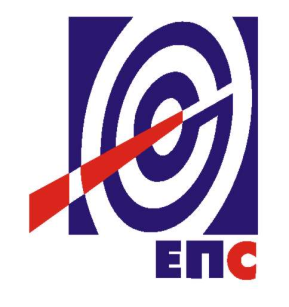 КОНКУРСНА ДОКУМЕНТАЦИЈАза подношење понуда у oтвореном поступку за јавну набавку добара бр. ЈН/4000/0276/2019 (JAHA бр. 3127/2019)„Крајњи прекидачи, искључивачи и тастери - РБ Колубара“                                                                                    К О М И С И Ј А                                                          за спровођење ЈН/4000/0276/2019 (JAHA бр. 3127/2019)                                                       формирана Решењем бр. Е-04.04-640851/2-2019(заведено у ЈП ЕПС Oгранак РБ Колубара број E-04.04-242658/1-2020 од 27.05.2020. године)Лазаревац, Јануар 2020. годинеНа основу члана 32 и 61. Закона о јавним набавкама („Сл. гласник РС” бр. 124/12, 14/15 и 68/15, у даљем тексту Закон), члана 2. Правилника о обавезним елементима конкурсне документације у поступцима јавних набавки и начину доказивања испуњености услова („Сл. гласник РС“ бр. 86/15), Одлуке о покретању поступка јавне набавке број Е-04.04-640851/1-2019 oд 18.11.2019. године и Решења о образовању комисије за јавну набавку број Е-04.04-640851/2-2019 oд 18.11.2019. године припремљена је:КОНКУРСНА ДОКУМЕНТАЦИЈАза подношење понуда у отвореном поступку за јавну набавку добара бр. ЈН/4000/0276/2019 (JAHA бр. 3127/2019)Садржај конкурсне документације:											страна	Укупан број страна документације: 85ОПШТИ ПОДАЦИ О ЈАВНОЈ НАБАВЦИПОДАЦИ О ПРЕДМЕТУ ЈАВНЕ НАБАВКЕ2.1 Опис предмета јавне набавке, назив и ознака из општег речника набавкеОпис предмета јавне набавке: Крајњи прекидачи, искључивачи и тастери - РБ КолубараНазив из општег речника набавке: Склопни уређаји.                     Ознака из општег речника набавке: 31214000-9.Детаљни подаци о предмету набавке наведени су у техничкој спецификацији (поглавље 3. Конкурсне документације)ТЕХНИЧКА СПЕЦИФИКАЦИЈА3.1.Врста и количина добараВрста и количина добара су наведени у спецификацији структуре  цене.3.2 Квалитет и техничке карактеристике (спецификације)Понуђена добра морају одговарати квалитету, функцији и техничким карактеристикама датим у обрасцу структуре цене или бити одговарајућа траженим добрима по квалитету, функцији и техничким карактеристикама. Понуда која не одговара квалитету, функцији и техничким карактеристикама захтеваним према обрасцу структуре цене, биће одбијена као неодговарајућа.Уз понуду понуђач мора приложити каталог ПРОИЗВОЂАЧА понуђених добара са обележеним понуђеним ставкама у складу са захтеваним позицијама из  Обрасца структуре цене, којим се доказује да понуђена добра одговарају захтеваним техничким карактеристикама. Уз каталог је потребно навести и web линк произвођача, уколико га произвођач има, на коме се може наћи приложени каталог.Испоручена добра морају бити у оригиналној фабричкој амбалажи са декларацијом производа на којој су наведене техничке карактеристике и каталошки број добра.Одабрани понуђач је у обавези да уз испоруку тражених добара достави одговарајуће атесте и гарантне листове произвођача.Уколико је Продавац правно лице регистровано у Републици Србији, а нуди робу страног порекла, приликом испоруке робе, уз отпремни документ, мора доставити фотокопију JCI која служи као доказ да је земља порекла робе наведена у понуди и Уговору идентична земљи порекла испоручене робе.3.3 Рок испоруке добараИзабрани понуђач је обавезан да испоруку добара изврши у року који не може бити дужи од:за партију 1. - 60 дана,за партију 2. - 60 дана,за партију 3. - 60 дана,за партију 4. - 60 дана,од дана ступања Уговора на снагу.3.4. Место испоруке добараМесто испоруке: Површински копови (магацини: Рудовци - бр. 006; Барошевац – бр. 008; Каленић – бр. 063, 064, 073), Колубара прерада (магацини: Вреоци – бр. 016, 018, 019, 020, 021), Метал (магацин: Вреоци – бр. 024). Паритет испоруке: Партија бр. 1: FCO магацини  Купца 006, 008, 018, 019, 020, 021, 024, 063, 064, 073; Партија бр. 2: FCO магацини  Купца 006, 008, 016, 020, 021, 024, 064, 073;Партија бр. 3: FCO магацини  Купца 008, 019, 021;Партија бр. 4: FCO магацини  Купца 006, 024; Евентуално настала штета приликом транспорта предметних добара до места испоруке пада на терет изабраног Понуђача.3.5. Квалитативни и квантитативни пријемСвака испорука предметних добара мора бити најављена најмање три радна дана према обрасцу "Најава испоруке добара" као и 24 часова пре испоруке према обрасцу „Обавештење о испоруци“ који су саставни део конкурсне документације.  Пријем предметних добара врши се у пријемном магацину Купца сваког радног дана од 7h до 12h.Квантитативни пријем испоручених добара врши се у магацину Купца, приликом пријема добара, визуелном контролом и пребројавањем, а Купац је дужан да исплати само стварно примљену количину.Комисија за пријемно контролисање добара констатује да ли у испоруци има неслагања између примљене количине и количине наведене у пратећој документацији у ком случају Купац има право достављања писане рекламације Продавцу.Квалитатитвни пријем добара се врши у року од 10 (десет) дана од дана квантитативног пријема. У случају да испоручена добра не одговарају уговореном квалитету и техничким карактеристикама произвођача, Купац има право да Продавцу достави писану рекламацију, коју је Продавац дужан да реши најдуже у року од 10 (десет) дана од дана њеног пријема.3.6. Гарантни рокГарантни рок за предмет набавке је минимум 12 месеци од дана када је извршен квалитативни пријем добара.Изабрани Понуђач је дужан да о свом трошку отклони све евентуалне недостатке у току трајања гарантног рока. 4. УСЛОВИ ЗА УЧЕШЋЕ ИЗ ЧЛАНА 75. и 76. ЗАКОНА и УПУТСТВО КАКО СЕ ДОКАЗУЈЕ ИСПУЊЕНОСТ ТИХ УСЛОВАНАПОМЕНА:ОБРАЗЛОЖЕЊЕ ЗА ФИНАНСИЈСКИ КАПАЦИТЕТПроцена финансијског стања понуђача и негова способност да измирује своје обавезе у року.Понуда понуђача који не докаже да испуњава наведене обавезне и додатне услове из тачака 1. до 5.овог обрасца, биће одбијена као неприхватљива.1. Сваки подизвођач мора да испуњава обавезне услове из члана 75.Закона, што доказује достављањем доказа наведених у овом одељку. Додатне услове у вези са капацитетима из члана 76. Закона, понуђач испуњава самостално без обзира на ангажовање подизвођача.2. Сваки понуђач из групе понуђача  која подноси заједничку понуду мора да испуњава обавезне услове из члана 75.Закона, што доказује достављањем доказа наведених у овом одељку. Додатне услове у вези са капацитетима из члана 76. Закона понуђачи из групе испуњавају заједно, на основу достављених доказа у складу са овим одељком конкурсне документације.3. Докази о испуњености услова из члана 77. Закона могу се достављати у неовереним копијама. Наручилац може пре доношења одлуке о додели уговора, захтевати од понуђача, чија је понуда на основу извештаја комисије за јавну набавку оцењена као најповољнија да достави на увид оригинал или оверену копију свих или појединих доказа.Ако понуђач у остављеном, примереном року који не може бити краћи од пет дана, не достави на увид оригинал или оверену копију тражених доказа, наручилац ће његову понуду одбити као неприхватљиву.4. Лице уписано у Регистар понуђача није дужно да приликом подношења понуде доказује испуњеност обавезних услова за учешће у поступку јавне набавке, односно Наручилац не може одбити као неприхватљиву, понуду зато што не садржи доказ одређен Законом или Конкурсном документацијом, ако је понуђач, навео у понуди интернет страницу на којој су тражени подаци јавно доступни. У том случају понуђач може, да у Изјави (пожељно на меморандуму, која мора бити потписана и оверена), да наведе да је уписан у Регистар понуђача. Уз наведену Изјаву, понуђач може да достави и фотокопију Решења о упису понуђача у Регистар понуђача.  На основу члана 79. став 5. Закона понуђач није дужан да доставља следеће доказе који су јавно доступни на интернет страницама надлежних органа, и то:1) извод из регистра надлежног органа:-извод из регистра АПР: www.apr.gov.rs2) докази из члана 75. став 1. тачка 1) ,2) и 4) Закона-регистар понуђача: www.apr.gov.rs3) Потврда Народне банке Србије да понуђач није био неликвидан у последњих шест месеци који претходе дану објављивања Позива за подношење понуда на Порталу јавних набавки- Претраживање дужника у принудној наплати: www.nbs.rs5. Уколико је доказ о испуњености услова електронски документ, понуђач доставља копију електронског документа у писаном облику, у складу са законом којим се уређује електронски документ.6. Ако понуђач има седиште у другој држави, наручилац може да провери да ли су документи којима понуђач доказује испуњеност тражених услова издати од стране надлежних органа те државе.7. Ако понуђач није могао да прибави тражена документа у року за подношење понуде, због тога што она до тренутка подношења понуде нису могла бити издата по прописима државе у којој понуђач има седиште и уколико уз понуду приложи одговарајући доказ за то, наручилац ће дозволити понуђачу да накнадно достави тражена документа у примереном року.8. Ако се у држави у којој понуђач има седиште не издају докази из члана 77. став 1. Закона, понуђач може, уместо доказа, приложити своју писану изјаву, дату под кривичном и материјалном одговорношћу оверену пред судским или управним органом, јавним бележником или другим надлежним органом те државе9. Понуђач је дужан да без одлагања, а најкасније у року од пет дана од дана настанка промене у било којем од података које доказује, о тој промени писмено обавести наручиоца и да је документује на прописани начин.5. КРИТЕРИЈУМ ЗА ДОДЕЛУ УГОВОРАИзбор најповољније понуде ће се извршити применом критеријума „Најнижа понуђена цена“.Критеријум за оцењивање понуда Најнижа понуђена цена, заснива се на понуђеној цени као једином критеријуму.У случају примене критеријума најниже понуђене цене, а у ситуацији када постоје понуде понуђача који нуде добра домаћег порекла и понуде понуђача који нуде добра страног порекла, наручилац мора изабрати понуду понуђача који нуди добра домаћег порекла под условом да његова понуђена цена није преко 5% већа у односу на најнижу понуђену цену понуђача који нуди добра страног порекла. У понуђену цену страног понуђача урачунавају се и царинске дажбине.Када понуђач достави доказ да нуди добра домаћег порекла, наручилац ће, пре рангирања понуда, позвати све остале понуђаче чије су понуде оцењене као прихватљиве а код којих није јасно да ли је реч о добрима домаћег или страног порекла, да се изјасне да ли нуде добра домаћег порекла и да доставе доказ.Предност дата за домаће понуђаче и добра домаћег порекла (члан 86.  став 1. до 4. Закона) у поступцима јавних набавки у којима учествују понуђачи из држава потписница Споразума о слободној трговини у централној Европи (ЦЕФТА 2006) примењиваће се сходно одредбама тог споразума.Предност дата за домаће понуђаче и добра домаћег порекла (члан 86. став 1. до 4. Закона) у поступцима јавних набавки у којима учествују понуђачи из држава потписница Споразума о стабилизацији и придруживању између Европских заједница и њихових држава чланица, са једне стране, и Републике Србије, са друге стране, примењиваће се сходно одредбама тог Споразума.Преференцијал у складу са чл. 86. ЗЈН неће се примењивати на државе чланице Европске Уније у складу са чл 76. тач 4. Закона о потврђивању Споразума о стабилизацији и придруживању између европских заједница и њихових држава чланица, са једне стране, и Републике Србије, са друге стране, имајући у виду да је Споразум ступио на снагу 1. септембра 2013. године, а да је рок за укидање предности дате домаћим понуђачима био 1. септембар 2018. године.5.1. Резервни критеријумУколико две или више понуда имају исту најнижу понуђену цену, као најповољнија биће изабрана понуда оног понуђача који је понудио дужи гарантни рок. У случају истог понуђеног гарантног рока, као најповољнија биће изабрана понуда оног понуђача који је понудио краћи рок испоруке.Уколико ни после примене резервних критеријума не буде  могуће изабрати најповољнију понуду, најповољнија понуда биће изабрана путем жреба.Извлачење путем жреба Наручилац ће извршити јавно, у присуству понуђача који имају исту најнижу понуђену цену. На посебним папирима који су исте величине и боје наручилац ће исписати називе Понуђача, те папире ставити у кутију, одакле ће један члан Комисије извући само један папир. Понуђачу чији назив буде на извученом папиру биће додељен уговор о јавној набавци.6. УПУТСТВО ПОНУЂАЧИМА КАКО ДА САЧИНЕ ПОНУДУКонкурсна документација садржи Упутство понуђачима како да сачине понуду и потребне податке о захтевима Наручиоца у погледу садржине понуде, као и услове под којима се спроводи поступак избора најповољније понуде у поступку јавне набавке.Понуђач мора да испуњава све услове одређене Законом о јавним набавкама (у даљем тексту: Закон) и конкурсном документацијом. Понуда се припрема и доставља на основу позива, у складу са конкурсном документацијом, у супротном, понуда се одбија као неприхватљива.6.1  Језик на којем понуда мора бити састављенаНаручилац је припремио конкурсну документацију на српском језику и водиће поступак јавне набавке на српском језику. Понуда са свим прилозима мора бити сачињена на српском језику.Део понуде који се тиче техничких карактеристика може бити достављен на енглеском или немачком језику. Уколико се приликом стручне оцене понуда утврди да је документ на енглеском/или немачком језику потребно превести на српски језик, Наручилац ће позвати понуђача да у примереном року изврши превод тог дела понуде.6.2 Начин састављања и подношења понудеПонуђач је обавезан да сачини понуду тако што Понуђач уписује тражене податке у обрасце који су саставни део конкурсне документације и оверава је печатом и потписом законског заступника, другог заступника уписаног у регистар надлежног органа или лица овлашћеног од стране законског заступника уз доставу овлашћења у понуди. Доставља их заједно са осталим документима који представљају обавезну садржину понуде.Препоручује се да сви документи поднети у понуди  буду нумерисани и повезани у целину (јемствеником, траком и сл.), тако да се појединачни листови, односно прилози, не могу накнадно убацивати, одстрањивати или замењивати. Препоручује се да се нумерација поднете документације и образаца у понуди изврши на свакоj страни на којој има текста, исписивањем „1 од н“, „2 од н“ и тако све до „н од н“, с тим да „н“ представља укупан број страна понуде.Препоручује се да доказе који се достављају уз понуду, а због своје важности не смеју бити оштећени, означени бројем (банкарска гаранција, меница), стављају се у посебну фолију, а на фолији се видно означава редни број странице листа из понуде. Фолија се мора залепити при врху како би се докази, који се због своје важности не смеју оштетити, заштитили.Понуђач подноси понуду у затвореној коверти или кутији, тако да се при отварању може проверити да ли је затворена, као и када, на адресу: Јавно предузеће „Електропривреда Србије“, Огранак РБ Колубара, адреса 11560 Вреоци – Комерцијални сектор, ул. Дише Ђурђевића бб, са назнаком: „Понуда за јавну набавку добара: «Крајњи прекидачи, искључивачи и тастери - РБ Колубара», за партију бр.___,  Јавна набавка бр. ЈН/4000/0276/2019 (JAHA бр. 3127/2019) - НЕ ОТВАРАТИ“. На полеђини коверте обавезно се уписује тачан назив и адреса понуђача, телефон и факс понуђача, као и име и презиме овлашћеног лица за контакт.У случају да понуду подноси група понуђача, на полеђини коверте  назначити да се ради о групи понуђача и навести називе и адресу свих чланова групе понуђача.Уколико понуђачи подносе заједничку понуду, група понуђача може да се определи да обрасце дате у конкурсној документацији потписују и печатом оверавају сви понуђачи из групе понуђача или група понуђача може да одреди једног понуђача из групе који ће потписивати и печатом оверавати обрасце дате у конкурсној документацији, изузев образаца који подразумевају давање изјава под материјалном и кривичном одговорношћу морају бити потписани и оверени печатом од стране сваког понуђача из групе понуђача.У случају да се понуђачи определе да један понуђач из групе потписује и печатом оверава обрасце дате у конкурсној документацији (изузев образаца који подразумевају давање изјава под материјалном и кривичном одговорношћу), наведено треба дефинисати споразумом којим се понуђачи из групе међусобно и према наручиоцу обавезују на извршење јавне набавке, а који чини саставни део заједничке понуде сагласно чл. 81. Закона. Уколико је неопходно да понуђач исправи грешке које је направио приликом састављања понуде и попуњавања образаца из конкурсне документације, дужан је да поред такве исправке стави потпис особе или особа које су потписале образац понуде и печат понуђача. 6.3 Обавезна садржина понудеСадржину понуде, поред Обрасца понуде, чине и сви остали докази о испуњености услова из чл. 75.и 76. Закона о јавним набавкама, предвиђени чл. 77. Закона, који су наведени у конкурсној документацији, као и сви тражени прилози и изјаве (попуњени, потписани и печатом оверени) на начин предвиђен следећим ставом ове тачке:- Образац понуде - Образац структуре цене са упутством како да се попуни- Образац трошкова припреме понуде, ако понуђач захтева надокнаду трошкова у складу са чл.88 Закона- Изјава о независној понуди - Изјава у складу са чланом 75. став 2. Закона - средства финансијског обезбеђења - обрасци, изјаве и докази одређене тачком 6.9 или 6.10 овог упутства у случају да понуђач подноси понуду са подизвођачем или заједничку понуду подноси група понуђача- потписан и печатом оверен образац „Модел уговора“ (пожељно је да буде попуњен)- докази о испуњености услова из чл. 76. Закона у складу са чланом 77. Закона и Одељком 4. конкурсне документације- Техничка документација којом се доказује испуњеност захтеваних техничких карактеристика,наведена у поглављу 3. Техничка спецификација, тачка 3.2   конкурсне документације- Овлашћење за потписника (ако не потписује заступник)- Споразум о заједничком наступањуНаручилац ће одбити као неприхватљиве све понуде које не испуњавају услове из позива за подношење понуда и конкурсне документације.Наручилац ће одбити као неприхватљиву понуду понуђача, за коју се у поступку стручне оцене понуда утврди да докази који су саставни део понуде садрже неистините податке.6.4 Подношење и отварање понудаБлаговременим се сматрају понуде које су примљене, у складу са Позивом за подношење понуда објављеним на Порталу јавних набавки, без обзира на начин на који су послате.Ако је понуда поднета по истеку рока за подношење понуда одређеног у позиву, сматраће се неблаговременом, а Наручилац ће по окончању поступка отварања понуда, овакву понуду вратити неотворену понуђачу, са назнаком да је поднета неблаговремено.Комисија за јавне набавке ће благовремено поднете понуде јавно отворити дана наведеном у Позиву за подношење понуда у просторијама Јавног предузећа „Електропривреда Србије“ Београд, Огранак РБ Колубара – Комерцијални сектор, Вреоци, Ул. Дише Ђурђевић бб, I спрат.Представници понуђача који учествују у поступку јавног отварања понуда, морају да пре почетка поступка јавног отварања доставе Комисији за јавне набавке писано овлашћењеза учествовање у овом поступку (пожељно да буде издато на меморандуму понуђача) заведено и оверено печатом и потписом законског заступника понуђача или другог заступника уписаног у регистар надлежног органа или лица овлашћеног од стране законског заступника уз доставу овлашћења у понуди.Комисија за јавну набавку води записник о отварању понуда у који се уносе подаци у складу са Законом.Записник о отварању понуда потписују чланови комисије и присутни овлашћени представници понуђача, који преузимају примерак записника.Наручилац ће у року од три (3) дана од дана окончања поступка отварања понуда поштом или електронским путем доставити записник о отварању понуда понуђачима који нису присуствовали у поступку отварања понуда.6.5 Начин подношења понудеПонуђач може поднети само једну понуду.Понуду може поднети понуђач самостално, група понуђача, као и понуђач са подизвођачем.Понуђач који је самостално поднео понуду не може истовремено да учествује у заједничкој понуди или као подизвођач. У случају да понуђач поступи супротно наведеном упутству свака понуда понуђача у којој се појављује биће одбијена. Понуђач може бити члан само једне групе понуђача која подноси заједничку понуду, односно учествовати у само једној заједничкој понуди. Уколико је понуђач, у оквиру групе понуђача, поднео две или више заједничких понуда, Наручилац ће све такве понуде одбити.Понуђач који је члан групе понуђача не може истовремено да учествује као подизвођач. У случају да понуђач поступи супротно наведеном упутству свака понуда понуђача у којој се појављује биће одбијена. 6.6 Измена, допуна и опозив понудеУ року за подношење понуде понуђач може да измени или допуни већ поднету понуду писаним путем, на адресу: Јавно предузеће „Електропривреда Србије“, Огранак РБ Колубара, адреса 11560 Вреоци – Комерцијални сектор, ул. Дише Ђурђевића бб, са назнаком „ИЗМЕНА – ДОПУНА - Понуде за јавну набавку добара: «Крајњи прекидачи, искључивачи и тастери - РБ Колубара» - Јавна набавка број ЈН/4000/0276/2019 (JAHA бр. 3127/2019) – НЕ ОТВАРАТИ“.У случају измене или допуне достављене понуде, Наручилац ће приликом стручне оцене понуде узети у обзир измене и допуне само ако су извршене у целини и према обрасцу на који се, у већ достављеној понуди, измена или допуна односи.У року за подношење понуде понуђач може да опозове поднету понуду писаним путем, на адресу: Јавно предузеће „Електропривреда Србије“, Огранак РБ Колубара, адреса 11560 Вреоци – Комерцијални сектор, ул. Дише Ђурђевића бб, са назнаком „ОПОЗИВ - Понуде за јавну набавку добара: «Крајњи прекидачи, искључивачи и тастери - РБ Колубара» - Јавна набавка број ЈН/4000/0276/2019 (JAHA бр. 3127/2019)  – НЕ ОТВАРАТИ“.У случају опозива поднете понуде пре истека рока за подношење понуда, Наручилац такву понуду неће отварати, већ ће је неотворену вратити понуђачу.Уколико понуђач измени или опозове понуду поднету по истеку рока за подношење понуда, Наручилац ће наплатити средство обезбеђења дато на име озбиљности понуде.6.7 ПартијеНабавка је обликована у 4 (четири) партије.Понуђач може да поднесе понуду за једну или више партија. Понуда мора да обухвати најмање једну целокупну партију.Понуђач је дужан да у понуди наведе да ли се понуда односи на целокупну набавку или само на одређене партије.У случају да понуђач поднесе понуду за две или више партија, она мора бити поднета тако да се може оцењивати за сваку партију посебно.6.8 Понуда са варијантамаПонуда са варијантама није дозвољена.6.9 Подношење понуде са подизвођачимаПонуђач је дужан да у понуди наведе да ли ће извршење набавке делимично поверити подизвођачу. Ако понуђач у понуди наведе да ће делимично извршење набавке поверити подизвођачу, дужан је да наведе:- назив подизвођача, а уколико уговор између наручиоца и понуђача буде закључен, тај подизвођач ће бити наведен у уговору;- проценат укупне вредности набавке који ће поверити подизвођачу, а који не може бити већи од 50% као и део предметне набавке који ће извршити преко подизвођача.Понуђач у потпуности одговара наручиоцу за извршење уговорене набавке, без обзира на број подизвођача и обавезан је да наручиоцу, на његов захтев, омогући приступ код подизвођача ради утврђивања испуњености услова.Обавеза понуђача је да за подизвођача достави доказе о испуњености обавезних услова из члана 75. Законанаведених у одељку Услови за учешће из члана 75. и 76. Закона и Упутство како се доказује испуњеност тих услова.Додатне услове понуђач испуњава самостално, без обзира на агажовање подизвођача.Све обрасце у понуди потписује и оверава понуђач, изузев образаца под пуном материјалном и кривичном одговорношћу,које попуњава, потписује и оверава сваки подизвођач у своје име.Понуђач не може ангажовати као подизвођача лице које није навео у понуди, у супротном наручилац ће реализовати средство обезбеђења и раскинути уговор, осим ако би раскидом уговора наручилац претрпео знатну штету. Добављач може ангажовати као подизвођача лице које није навео у понуди, ако је на страни подизвођача након подношења понуде настала трајнија неспособност плаћања, ако то лице испуњава све услове одређене за подизвођача и уколико добије претходну сагласност Наручиоца. Све ово не утиче на правило да понуђач у потпуности одговара наручиоцу за извршење обавеза из поступка јавне набавке, односно за извршење уговорних обавеза , без обзира на број подизвођача.Наручилац у овом поступку не предвиђа примену одредби става 9. и 10. члана 80. Закона.6.10 Подношење заједничке понудеУ случају да више понуђача поднесе заједничку понуду, они као саставни део понуде морају доставити Споразум о заједничком извршењу набавке, којим се међусобно и према Наручиоцу обавезују на заједничко извршење набавке, који обавезно садржи податке прописане члан 81. став 4. и 5.Закона о јавним набавкама и то: податке о члану групе који ће бити Носилац посла, односно који ће поднети понуду и који ће заступати групу понуђача пред Наручиоцем;опис послова сваког од понуђача из групе понуђача у извршењу уговора.Сваки понуђач из групе понуђача  која подноси заједничку понуду мора да испуњава обавезне услове из члана 75. Закона, наведене у одељку Услови за учешће из члана 75. и 76. Закона и Упутство како се доказује испуњеност тих услова. Додатне услове у вези са капацитетима, у складу са чланом 76. Закона, понуђачи из групе испуњавају заједно, на основу достављених доказа дефинисаних конкурсном документацијом.У случају заједничке понуде групе понуђача обрасце под пуном материјалном и кривичном одговорношћу попуњава, потписује и оверава сваки члан групе понуђача у своје име.( Образац Изјаве о независној понуди и Образац изјаве у складу са чланом 75. став 2. Закона)Понуђачи из групе понуђача одговорају неограничено солидарно према наручиоцу.6.11 Понуђена ценаЦена се исказује у динарима, без пореза на додату вредност.У случају да у достављеној понуди није назначено да ли је понуђена цена са или без пореза на додату вредност, сматраће се сагласно Закону, да је иста без пореза на додату вредност. Јединичне цене и укупно понуђена цена морају бити изражене са две децимале у складу са правилом заокруживања бројева. У случају рачунске грешке меродавна ће бити јединична цена.Понуда која је изражена у две валуте, сматраће се неприхватљивом.Понуђена цена укључује све трошкове реализације предмета набавке до места испоруке, као и све зависне трошкове као што су: трошкови транспорта, осигурања, царине, трошкови пријемног испитивања, трошкови стручног тима Наручиоца за пријем, трошкови прибављања средстава финансијског обезбеђења и др.Ако понуђена цена укључује увозну царину и друге дажбине, понуђач је дужан да тај део одвојено искаже у динарима.Ако је у понуди исказана неуобичајено ниска цена, Наручилац ће поступити у складу са чланом 92. Закона.6.12 Начин и услови плаћањаПлаћање добара која су предмет ове набавке Наручилац ће извршити на текући рачун Понуђача, по испоруци добара, у року који не може бити дужи од 45 дана од дана пријема исправног рачуна на писарници Наручиоца. Отпремница на којој је наведен датум испоруке добара, као и количина испоручених добара, са читко написаним именом и презименом и потписом овлашћеног лица Купца које је примило предметна добра, представља основ за фактурисање и обавезан је пратећи документ уз рачун.У испостављеном рачуну и отпремници Понуђач је дужан да се придржава тачно дефинисаних назива добара из конкурсне документације и прихваћене понуде (из Обрасца структуре цене). Рачуни који не одговарају наведеним тачним називима, ће се сматрати неисправним. Уколико, због коришћења различитих шифрарника и софтверских решења није могуће у самом рачуну навести горе наведени тачан назив, Понуђач је обавезан да уз рачун достави прилог са упоредним прегледом назива из рачуна са захтеваним називима из конкурсне документације и прихваћене понуде.Рачун мора гласити на: Јавно предузеће „Електропривреда Србије“ Београд, Балканска 13, Огранак РБ Колубара, Дише Ђурђевић бб,11560 Вреоци, ПИБ (103920327), МБ (20053658) и бити достављен на адресу Наручиоца: ЈП ЕПС Београд - Огранак РБ Колубара, Дише Ђурђевић бб, 11560 Вреоци6.13 Рок важења понудеПонуда мора да важи најмање 90 (словима: деведесет) дана од дана отварања понуда. У случају да понуђач наведе краћи рок важења понуде, понуда ће бити одбијена, као неприхватљива. 6.14 Средства финансијског обезбеђењаНаручилац користи право да захтева средства финансијског обезбеђења (у даљем тексту СФО) којим понуђачи обезбеђују испуњење својих обавеза у  отвореном поступку (достављају се уз понуду), као и испуњење својих уговорних обавеза (достављају се уз потписане примерке уговора).Сви трошкови око прибављања средстава обезбеђења падају на терет понуђача, а и исти могу бити наведени у Обрасцу трошкова припреме понуде.Члан групе понуђача може бити налогодавац средства финансијског обезбеђења.Средства финансијског обезбеђења морају да буду исказана у валути у којој је и понуда.Ако се за време трајања уговора промене рокови за извршење уговорне обавезе, важност  СФО мора се продужити. Понуђач је дужан да достави следећа средства финансијског обезбеђења:6.15. Средство обезбеђења за озбиљност понудеПонуђач је обавезан да, уколико вредност понуде за партију за коју конкурише прелази износ од 500.000,00 дин. без ПДВ-а, за сваку партију посебно уз понуду Наручиоцу достави:1) бланко сопствену меницу за озбиљност понуде која је:- потписана од стране законског заступника или лица по овлашћењу  законског заступника и оверена службеним печатом (уколико послује са печатом), на начин који прописује Закон о меници ("Сл. лист ФНРЈ" бр. 104/46, "Сл. лист СФРЈ" бр. 16/65, 54/70 и 57/89 и "Сл. лист СРЈ" бр. 46/96, Сл. лист СЦГ бр. 01/03 Уст. повеља)- евидентирана у Регистру меница и овлашћења кога води Народна банка Србије у складу са Одлуком о ближим условима, садржини и начину вођења регистра меница и овлашћења („Сл. гласник РС“ бр. 56/11 и 80/15) и то документује овереним захтевом пословној банци да региструје меницу са одређеним серијским бројем и основ за издавање менице и меничног овлашћења (број ЈН) и износ из основа (тачка 4. став 2. Одлуке).- Менично писмо – овлашћење којим понуђач овлашћује наручиоца да може наплатити меницу  на износ од 10% од вредности понуде (без ПДВ-а) са роком важења минимално 30 дана дужим од рока важења понуде, с тим да евентуални продужетак рока важења понуде има за последицу и продужење рока важења менице и меничног овлашћења.- овлашћење којим законски заступник овлашћује лица за потписивање менице и    меничног овлашћења за конкретан посао, у случају да меницу и менично овлашћење не потписује законски заступник понуђача;  2) Оверену фотокопију важећег Картона депонованих потписа овлашћених лица за располагање новчаним средствима понуђача код  пословне банке, оверену од стране банке;3) фотокопију ОП обрасца;4) Доказ о регистрацији менице у Регистру меница Народне банке Србије (фотокопија  Захтева за регистрацију менице од стране пословне банке која је извршила регистрацију менице или извод са интернет странице Регистра меница и овлашћења НБС).У случају  да  изабрани  Понуђач  после  истека  рока  за  подношење  понуда,  а  у  року важења  опције  понуде,  повуче  или  измени  понуду,   не  потпише  Уговор  када  је његова  понуда  изабрана  као  најповољнија или не достави средство финансијског обезбеђења које је захтевано уговором, Наручилац  има  право  да  изврши  наплату бланко сопствене менице  за  озбиљност  понуде.Меница ће бити враћена Понуђачу у року од осам дана од дана предаје наручиоцу средства финансијског обезбеђења која су захтевана у закљученом уговору.Меница ће бити враћена понуђачу са којим није закључен уговор одмах по закључењу уговора са понуђачем чија понуда буде изабрана као најповољнија.Уколико средство финансијског обезбеђења није достављено у складу са захтевом из Конкурсне документације понуда ће бити одбијена као неприхватљива због битних недостатака.6.16. Средство обезбеђења за добро извршење послаИзабрани понуђач је обавезан да уколико вредност уговора за сваку партију за коју се закључује, прелази износ од 500.000,00 дин. без ПДВ-а, у року од три дана од дана пријемa обострано потписаног Уговора, Наручиоцу достави, као одложни услов из члана 74. став 2. Закона о облигационим односима („Сл. лист СФРЈ“ бр. 29/78, 39/85, 45/89 – одлука УСЈ и 57/89, „Сл.лист СРЈ“ бр. 31/93 и „Сл. лист СЦГ“ бр. 1/2003 – Уставна повеља), као средство финансијског обезбеђења:бланко сопствену меницу за добро извршење посла која је: - потписана од стране законског заступника или лица по овлашћењу  законског заступника и оверена службеним печатом (уколико послује са печатом) , на начин који прописује Закон о меници ("Сл. лист ФНРЈ" бр. 104/46, "Сл. лист СФРЈ" бр. 16/65, 54/70 и 57/89 и "Сл. лист СРЈ" бр. 46/96, Сл. лист СЦГ бр. 01/03 Уст. Повеља оверена службеним печатом);- евидентирана у Регистру меница и овлашћења кога води Народна банка Србије у складу са Одлуком о ближим условима, садржини и начину вођења регистра меница и овлашћења („Сл. гласник РС“ бр. 56/11 и 80/15) и то документује овереним захтевом пословној банци да региструје меницу са одређеним серијским бројем и основ за издавање менице и меничног овлашћења (број ЈН) и износ из основа (тачка 4. став 2. Одлуке).Менично писмо – овлашћење којим изабрани Понуђач овлашћује Наручиоца да може наплатити меницу  на износ од 10% од вредности уговора (без ПДВ-а) са роком важења минимално 30 дана дужим од дана истека рока за извршење уговорне обавезе понуђача, с тим да евентуални продужетак уговореног рока има за последицу и продужење рока важења менице и меничног овлашћења, за исти број дана за који ће бити продужен рок за извршење уговорне обавезе продавца, фотокопију важећег Картона депонованих потписа овлашћених лица за располагање новчаним средствима понуђача код  пословне банке, оверену од стране банке на дан издавања менице и меничног овлашћења,фотокопију ОП обрасца,овлашћење којим законски заступник овлашћује лица за потписивање менице и меничног овлашћења за конкретан посао, у случају да меницу и менично овлашћење не потписује законски заступник продавца;Доказ о регистрацији менице у Регистру меница Народне банке Србије (фотокопија Захтева за регистрацију менице од стране пословне банке која је извршила регистрацију менице или извод са интернет странице Регистра меница и овлашћења НБС). Меница не може бити регистрована пре датума доношења одлуке о додели Уговора.Меница може бити наплаћена у случају да изабрани понуђач не буде извршавао своје уговорне обавезе у роковима и на начин предвиђен уговором.6.17. Средство обезбеђења за отклањање недостатака у гарантном рокуИзабрани понуђач је обавезан да Наручиоцу у тренутку испоруке предмета уговора достави:1)	бланко сопствену меницу за отклањање недостатака у гарантном року која је:- потписана од стране законског заступника или лица по овлашћењу  законског зaступника и оверена службеним печатом (уколико послује са печатом), на начин који прописује Закон о меници ("Сл. лист ФНРЈ" бр. 104/46, "Сл. лист СФРЈ" бр. 16/65, 54/70 и 57/89 и "Сл. лист СРЈ" бр. 46/96, Сл. лист СЦГ бр. 01/03 Уст. повеља) -евидентирана у Регистру меница и овлашћења кога води Народна банка Србије у складу са Одлуком о ближим условима, садржини и начину вођења регистра меница и овлашћења („Сл. гласник РС“ бр. 56/11 и 80/15) и то документује овереним захтевом пословној банци да региструје меницу са одређеним серијским бројем, основ на основу кога се издаје меница и менично овлашћење (број ЈН) и износ из основа (тачка 4. став 2. Одлуке).2)	Менично писмо – овлашћење којим Изабрани понуђач овлашћује Наручиоца да може безусловно,неопозиво, без протеста и трошкова вансудски покренути поступак наплате менице на износ од 5% вредности Уговора без (ПДВ-а) са роком важења 30 (словима: тридесет) календарских дана дужим од дана истека гарантног рока, а да евентуални продужетак гарантног рока има за последицу и продужење рока важења менице и меничног овлашћења за исти број дана.3)	фотокопију важећег Картона депонованих потписа овлашћених лица за располагање новчаним средствима изабраног понуђача код  пословне банке, оверену од стране банке,4)	фотокопију ОП обрасца.5)	Доказ о регистрацији менице у Регистру меница Народне банке Србије (фотокопија  Захтева за регистрацију менице од стране пословне банке која је извршила регистрацију менице или извод са интернет странице Регистра меница и овлашћења НБС)6)  Овлашћење којим законски заступник овлашћује лица за потписивање менице и меничног овлашћења за конкретан посао, у случају да меницу и менично овлашћење не потписује законски заступник изабраног понуђача.Меница може бити наплаћена у случају да изабрани понуђач не отклони недостатке у гарантном року. Уколико се средство финансијског обезбеђења не достави у уговореном року, Наручилац има право  да наплати средство финансијског обезбеђења за добро извршење посла.Достављање средстава финансијског обезбеђењаСредство финансијског обезбеђења за озбиљност понуде доставља се као саставни део понуде и гласи на Јавно предузеће „Електропривреда Србије“ Београд, улица Балканска бр. 13  Београд, Огранак РБ Колубара.  Средство финансијског обезбеђења за добро извршење посла  гласи на Јавно предузеће „Електропривреда Србије“ Београд, улица Балканска бр. 13  Београд, Огранак РБ Колубара  и доставља се лично или поштом на адресу: Огранак РБ Колубара, ул. Дише Ђурђевић бб,11560 Вреоциса назнаком: Средство финансијског обезбеђења за ЈН бр ЈН/4000/0276/2019 (JAHA бр. 3127/2019) 6.18. Начин означавања поверљивих података у понудиПодаци које понуђач оправдано означи као поверљиве биће коришћени само у току поступка јавне набавке у складу са позивом и неће бити доступни ником изван круга лица која су укључена у поступак јавне набавке. Ови подаци неће бити објављени приликом отварања понуда и у наставку поступка. Наручилац може да одбије да пружи информацију која би значила повреду поверљивости података добијених у понуди. Као поверљива, понуђач може означити документа која садрже личне податке, а које не садржи ни један јавни регистар, или која на други начин нису доступна, као и пословне податке који су прописима одређени као поверљиви. Наручилац ће као поверљива третирати она документа која у десном горњем углу великим словима имају исписано „ПОВЕРЉИВО“.Наручилац не одговара за поверљивост података који нису означени на горе наведени начин.Ако се као поверљиви означе подаци који не одговарају горе наведеним условима, Наручилац ће позвати понуђача да уклони ознаку поверљивости. Понуђач ће то учинити тако што ће његов представник изнад ознаке поверљивости написати „ОПОЗИВ“, уписати датум, време и потписати се.Ако понуђач у року који одреди Наручилац не опозове поверљивост докумената, Наручилац ће третирати ову понуду као понуду без поверљивих података.Наручилац је дужан да доследно поштује законите интересе понуђача, штитећи њихове техничке и пословне тајне у смислу закона којим се уређује заштита пословне тајне.Неће се сматрати поверљивим докази о испуњености обавезних услова,цена и други подаци из понуде који су од значаја за применукритеријума и рангирање понуде. 6.19. Поштовање обавеза које произлазе из прописа о заштити на  раду и других прописаПонуђач је дужан да при састављању понуде изричито наведе да је поштовао обавезе које произлазе из важећих прописа о заштити на раду, запошљавању и условима рада, заштити животне средине, као и да нема забрану обављања делатности која је на снази у време подношења понуде (Образац 4 из конкурсне документације).6.20. Накнада за коришћење патенатаНакнаду за коришћење патената, као и одговорност за повреду заштићених права интелектуалне својине трећих лица сноси понуђач. 6.21. Начело заштите животне средине и обезбеђивања енергетске ефикасностиНаручилац је дужан да набавља добра која не загађују, односно који минимално утичу на животну средину, односно који обезбеђују адекватно смањење потрошње енергије – енергетску ефикасност.6.22 Додатне информације и објашњењаЗаинтерсовано лице може, у писаном облику, тражити од Наручиоца додатне информације или појашњења у вези са припремањем понуде, при чему може да укаже Наручиоцу и на евентуално уочене недостатке и неправилности у конкурсној документацији, најкасније пет дана пре истека рока за подношење понуде, на адресу: Јавно предузеће „Електропривреда Србије“, Огранак РБ Колубара, адреса 11560 Вреоци – Комерцијални сектор, ул. Дише Ђурђевића бб, са назнаком: „ОБЈАШЊЕЊА – позив за јавну набавку број ЈН/4000/0276/2019 (JAHA бр. 3127/2019)“ или електронским путем на е-mail адресу: pitanja.nabavke@rbkolubara.rs, радним данима (понедељак – петак) у времену од 07.30 до 14.30 часова. Захтев за појашњење примљен после наведеног времена или током викенда/нерадног дана биће евидентиран као примљен првог следећег радног дана.Наручилац ће у року од три дана по пријему захтева објавити Одговор на захтев на Порталу јавних набавки и својој интернет страници.Тражење додатних информација и појашњења телефоном није дозвољено.Ако је документ из поступка јавне набавке достављен од стране наручиоца или понуђача путем електронске поште или факсом, страна која је извршила достављање дужна је да од друге стране захтева да на исти начин потврди пријем тог документа, што је друга страна дужна и да учини када је то неопходно као доказ да је извршено достављање.Ако наручилац у року предвиђеном за подношење понуда измени или допуни конкурсну документацију, дужан је да без одлагања измене или допуне објави на Порталу јавних набавки и на својој интернет страници.Ако наручилац измени или допуни конкурсну документацију осам или мање дана пре истека рока за подношење понуда, наручилац је дужан да продужи рок за подношење понуда и објави обавештење о продужењу рока за подношење понуда.По истеку рока предвиђеног за подношење понуда наручилац не може да мења нити да допуњује конкурсну документацију.Комуникација у поступку јавне набавке се врши на начин чланом 20. Закона.У зависности од изабраног вида комуникације, Наручилац ће поступати у складу са 13. начелним ставом који је Републичка комисија за заштиту права у поступцима јавних набавки заузела на 3. Општој седници, 14.04.2014. године (објављеним на интернет страници www.кjn.gov.rs).6.23. Трошкови понудеТрошкове припреме и подношења понуде сноси искључиво Понуђач и не може тражити од Наручиоца накнаду трошкова.Понуђач може да у оквиру понуде достави укупан износ и структуру трошкова припремања понуде тако што попуњава, потписује и оверава печатом Образац трошкова припреме понуде.Ако је поступак јавне набавке обустављен из разлога који су на страни Наручиоца, Наручилац је дужан да Понуђачу надокнади трошкове израде узорка или модела, ако су израђени у складу са техничким спецификацијама Наручиоца и трошкове прибављања средства обезбеђења, под условом да је Понуђач тражио накнаду тих трошкова у својој понуди.6.24. Додатна објашњења, контрола и допуштене исправкеНаручилац може да захтева од понуђача додатна објашњења која ће му помоћи при прегледу, вредновању и упоређивању понуда, а може да врши и контролу (увид) код понуђача, односно његовог подизвођача.Уколико је потребно вршити додатна објашњења, Наручилац ће Понуђачу оставити примерени рок да поступи по позиву Наручиоца, односно да омогући Наручиоцу контролу (увид) код Понуђача, као и код његовог Подизвођача.Наручилац може, уз сагласност Понуђача, да изврши исправке рачунских грешака уочених приликом разматрања понуде по окончаном поступку отварања понуда.У случају разлике између јединичне цене и укупне цене, меродавна је јединична цена. Ако се Понуђач не сагласи са исправком рачунских грешака, Наручилац ће његову понуду одбити као неприхватљиву.6.25. Разлози за одбијање понудеПонуда ће бити одбијена ако:- је неблаговремена, неприхватљива или неодговарајућа;- ако се понуђач не сагласи са исправком рачунских грешака;- ако има битне недостатке сходно члану 106. ЗЈНодносно ако:· Понуђач не докаже да испуњава обавезне услове за учешће;· понуђач не докаже да испуњава додатне услове;· понуђач није доставио тражено средство обезбеђења;· је понуђени рок важења понуде краћи од прописаног;· понуда садржи друге недостатке због којих није могуће утврдити стварну садржину понуде или није могуће упоредити је са другим понудама.Наручилац ће донети одлуку о обустави поступка јавне набавке у складу са чланом 109. Закона.6.26. Рок за доношење Одлуке о додели уговора/обустави                                                   Наручилац ће одлуку о додели уговора/обустави поступка донети у року од максимално 25 (двадесетпет) дана од дана јавног отварања понуда.Одлуку о додели уговора/обустави поступка  Наручилац ће објавити на Порталу јавних набавки и на својој интернет страници у року од 3 (три) дана од дана доношења.6.27. Негативне референцеНаручилац може одбити понуду уколико поседује доказ да је понуђач у претходне три године пре објављивања позива за подношење понуда, у поступку јавне набавке:·         поступао супротно забрани из чл. 23. и 25. Закона;·         учинио повреду конкуренције;·         доставио неистините податке у понуди или без оправданих разлога одбио да закључи уговор о јавној набавци, након што му је уговор додељен;·     одбио да достави доказе и средства обезбеђења на шта се у понуди обавезао.Наручилац може одбити понуду уколико поседује доказ који потврђује да понуђач није испуњавао своје обавезе по раније закљученим уговорима о јавним набавкама који су се односили на исти предмет набавке, за период од претходне три годинепре објављивања позива за подношење понуда.Доказ наведеног може бити:·     правоснажна судска одлука или коначна одлука другог надлежног органа;·      исправа о реализованом средству обезбеђења испуњења обавеза у поступку јавне набавке или испуњења уговорних обавеза;·      исправа о наплаћеној уговорној казни;·    рекламације потрошача, односно корисника, ако нису отклоњене у уговореном року;·      изјава о раскиду уговора због неиспуњења битних елемената уговора дата на начин и под условима предвиђеним законом којим се уређују облигациони односи;·      доказ о ангажовању на извршењу уговора о јавној набавци лица која нису означена у понуди као подизвођачи, односно чланови групе понуђача;·      други одговарајући доказ примерен предмету јавне набавке који се односи на испуњење обавеза у ранијим поступцима јавне набавке или по раније закљученим уговорима о јавним набавкама.Наручилац може одбити понуду ако поседује доказ из става 3. тачка 1) члана 82. Закона, који се односи на поступак који је спровео или уговор који је закључио и други наручилац ако је предмет јавне набавке истоврсан.Наручилац може поступити на наведене начине и у случају заједничке понуде групе понуђача уколико утврди да постоје напред наведени докази за једног или више чланова групе понуђача.6.28. Заштита права понуђача  Захтев за заштиту права може да поднесе понуђач, односно свако заинтересовано лице, који има интерес за доделу уговора у конкретном поступку јавне набавке и који је претрпео или би могао да претрпи штету због поступања наручиоца противно одредбама ЗЈН.Захтев за заштиту права подноси се наручиоцу, а копија се истовремено доставља Републичкој комисији за заштиту права у поступцима јавних набавки (у даљем тексту: Републичка комисија). Захтев за заштиту права се доставља наручиоцу непосредно, електронском поштом на e-mail pitanja.nabavke@rbkolubara.rs или препорученом пошиљком са повратницом на адресу: Огранак РБ Колубара, ул. Дише Ђурђевић бб,11560 Вреоци, a копија се истовремено доставља Републичкој комисији. Захтев за заштиту права се може поднети у току целог поступка јавне набавке, против сваке радње наручиоца, осим уколико ЗЈН није другачије одређено. О поднетом захтеву за заштиту права наручилац обавештава све учеснике у поступку јавне набавке, односно објављује обавештење о поднетом захтеву на Порталу јавних набавки и на својој интернет страници, најкасније у року од два дана од дана пријема захтева.Уколико се захтевом за заштиту права оспорава врста поступка, садржина позива за подношење понуда или конкурсне документације, захтев ће се сматрати благовременим уколико је примљен од стране наручиоца најкасније седам дана пре истека рока за подношење понуда, без обзира на начин достављања и уколико је подносилац захтева у складу са чл. 63. ст. 2. ЗЈН указао наручиоцу на евентуалне недостатке и неправилности, а наручилац исте није отклонио. Захтев за заштиту права којим се оспоравају радње које наручилац предузме пре истека рока за подношење понуда, а након истека рока из претходног става, сматраће се благовременим уколико је поднет најкасније до истека рока за подношење понуда. После доношења одлуке о додели уговора из чл.108. ЗЈН или одлуке о обустави поступка јавне набавке из чл. 109. ЗЈН, рок за подношење захтева за заштиту права је 10 дана од дана објављивања одлуке на Порталу јавних набавки. Захтевом за заштиту права не могу се оспоравати радње наручиоца предузете у поступку јавне набавке ако су подносиоцу захтева били или могли бити познати разлози за његово подношење пре истека рока за подношење понуда, а подносилац захтева га није поднео пре истека тог рока. Ако је у истом поступку јавне набавке поново поднет захтев за заштиту права од стране истог подносиоца захтева, у том захтеву се не могу оспоравати радње наручиоца за које је подносилац захтева знао или могао знати приликом подношења претходног захтева. Захтев за заштиту права не задржава даље активности наручиоца у поступку јавне набавке у складу са одредбама члана 150. овог ЗЈН.Захтев за заштиту права мора да садржи: 1) назив и адресу подносиоца захтева и лице за контакт; 2) назив и адресу наручиоца;3) податке о јавној набавци која је предмет захтева, односно о одлуци наручиоца; 4) повреде прописа којима се уређује поступак јавне набавке; 5) чињенице и доказе којима се повреде доказују; 6) потврду о уплати таксе из члана 156. ЗЈН; 7) потпис подносиоца.Валидан доказ о извршеној уплати таксе, у складу са Упутством о уплати таксе за подношење захтева за заштиту права Републичке комисије, објављеном на сајту Републичке комисије, у смислу члана 151. став 1. тачка 6) ЗЈН, је: 1. Потврда о извршеној уплати таксе из члана 156. ЗЈН која садржи следеће елементе: (1) да буде издата од стране банке и да садржи печат банке; (2) да представља доказ о извршеној уплати таксе, што значи да потврда мора да садржи податак да је налог за уплату таксе, односно налог за пренос средстава реализован, као и датум извршења налога. * Републичка комисија може да изврши увид у одговарајући извод евиденционог рачуна достављеног од стране Министарства финансија – Управе за трезор и на тај начин додатно провери чињеницу да ли је налог за пренос реализован. (3) износ таксе из члана 156. ЗЈН чија се уплата врши –120.000,00 динара; (4) број рачуна: 840-30678845-06; (5) шифру плаћања: 153 или 253; (6) позив на број: подаци о броју или ознаци јавне набавке поводом које се подноси захтев за заштиту права; (7) сврха: ЗЗП; ЈП ЕПС – Огранак РБ Колубара; јавна набавка бр. ЈН/4000/0276/2019 (JAHA бр. 3127/2019);(8) корисник: буџет Републике Србије; (9) назив уплатиоца, односно назив подносиоца захтева за заштиту права за којег је извршена уплата таксе; (10) потпис овлашћеног лица банке, или 2. Налог за уплату, први примерак, оверен потписом овлашћеног лица и печатом банке или поште, који садржи и све друге елементе из потврде о извршеној уплати таксе наведене под тачком 1, или 3. Потврда издата од стране Републике Србије, Министарства финансија, Управе за трезор, потписана и оверена печатом, која садржи све елементе из потврде о извршеној уплати таксе из тачке 1, осим оних наведених под (1) и (10), за подносиоце захтева за заштиту права који имају отворен рачун у оквиру припадајућег консолидованог рачуна трезора, а који се води у Управи за трезор (корисници буџетских средстава, корисници средстава организација за обавезно социјално осигурање и други корисници јавних средстава), или 4. Потврда издата од стране Народне банке Србије, која садржи све елементе из потврде о извршеној уплати таксе из тачке 1, за подносиоце захтева за заштиту права (банке и други субјекти) који имају отворен рачун код НБС у складу са законом и другим прописимаПоступак заштите права понуђача регулисан је одредбама чл. 138. - 166. ЗЈН.6.29. Закључивање и ступање на снагу уговора                                            Наручилац ће доставити уговор о јавној набавци понуђачу којем је додељен уговор у року од 8 (осам) дана од протека рока за подношење захтева за заштиту права.Ако понуђач којем је додељен уговор одбије да потпише уговор или уговор не потпише у року од 3 (три) дана од дана пријема уговора, Наручилац може закључити са првим следећим најповољнијим понуђачем.Уколико у року за подношење понуда пристигне само једна понуда и та понуда буде прихватљива, наручилац ће сходно члану 112. став 2. тачка 5) ЗЈН-а закључити уговор са понуђачем и пре истека рока за подношење захтева за заштиту права. Уколико вредност Уговора који се закључује прелази износ од 500.000,00 без ПДВ-а, Уговор се сматра закљученим након потписивања од стране законских заступника уговорних страна а ступа на снагу када продавац испуни одложни услов и достави у уговореном року СФО за добро извршење посла.Уколико вредност Уговора који се закључује не прелази износ од 500.000,00 без ПДВ-а, Уговор се сматра закљученим и ступа на снагу након потписивања од стране законских заступника уговорних страна.Уговор важи до обостраног испуњења уговорних обавеза.6.30. Измене током трајања уговораНаручилац може након закључења уговора о јавној набавци без спровођења поступка јавне набавке повећати обим предмета набавке до лимита прописаног чланом 115. став 1. Закона о јавним набавкама.Наручилац може повећати обим предмета јавне набавке из уговора о јавној набавци за максимално до 5% укупне вредности уговора, при чему укупна вредност повећања уговора не може да буде већа од вредности из члана 124а ЗЈН. Наручилац може повећати обим предмета јавне набавке под условом да има обезбеђена финансијска средства, и то у случају непредвиђених околности приликом реализације Уговора, за које се није могло знати приликом планирања набавке.Након закључења уговора о јавној набавци наручилац може да дозволи промену цене и других битних елемената уговора из објективних као што су: виша сила, измена важећих законских прописа, мере државних органа и измењене околности на тржишту настале услед више силе, наступе околности које отежавају испуњење обавезе једне Уговорне стране или се због њих не може остварити сврха овог Уговора.У случају измене овог Уговора Купац ће донети Одлуку о измени Уговора која садржи податке у складу са Прилогом 3Л Закона и у року од три дана од дана доношења исту објавити на Порталу јавних набавки, као и доставити извештај Управи за јавне набавке и Државној ревизорској институцији.ОБРАЗАЦ 1.ОБРАЗАЦ ПОНУДЕПонуда бр._________ од _______________ за  отворени поступак јавне набавке– добaра: «Крајњи прекидачи, искључивачи и тастери - РБ Колубара»,ЈН бр. ЈН/4000/0276/2019 (JAHA бр. 3127/2019)1)ОПШТИ ПОДАЦИ О ПОНУЂАЧУ2) ПОНУДУ ПОДНОСИ: Напомена: заокружити начин подношења понуде и уписати податке о подизвођачу, уколико се понуда подноси са подизвођачем, односно податке о свим учесницима заједничке понуде, уколико понуду подноси група понуђача3) ПОДАЦИ О ПОДИЗВОЂАЧУ Напомена:Табелу „Подаци о подизвођачу“ попуњавају само они понуђачи који подносе  понуду са подизвођачем, а уколико има већи број подизвођача од места предвиђених у табели, потребно је да се наведени образац копира у довољном броју примерака, да се попуни и достави за сваког подизвођача.4) ПОДАЦИ ЧЛАНУ ГРУПЕ ПОНУЂАЧАНапомена:Табелу „Подаци о учеснику у заједничкој понуди“ попуњавају само они понуђачи који подносе заједничку понуду, а уколико има већи број учесника у заједничкој понуди од места предвиђених у табели, потребно је да се наведени образац копира у довољном броју примерака, да се попуни и достави за сваког понуђача који је учесник у заједничкој понуди.5) ЦЕНА И КОМЕРЦИЈАЛНИ УСЛОВИ ПОНУДЕЦЕНАКОМЕРЦИЈАЛНИ УСЛОВИДатум 				                                                    Понуђач________________________                 	                             _____________________                                     М.П.Напомене:-  Понуђач је обавезан да у обрасцу понуде попуни све комерцијалне услове (сва празна поља).- Уколико понуђачи подносе заједничку понуду,група понуђача може да овласти једног понуђача из групе понуђача који ће попунити, потписати и печатом оверити образац понуде или да образац понуде потпишу и печатом овере сви понуђачи из групе понуђача (у том смислу овај образац треба прилагодити већем броју потписника)ОБРАЗАЦ 2.ОБРАЗАЦ СТРУКТУРЕ ЦЕНЕ	Партија бр. 1:  Командни и гранични прекидачиТабела 1.Табела 2.Партија бр. 2: ТастериТабела 1.Табела 2.Партија бр. 3:  Тастери посебне наменеТабела 1.Табела 2.Партија бр. 4:  Сензори и сиренеТабела 1.Табела 2.Упутство за попуњавање обрасца структуре ценеПонуђач треба да попуни образац структуре цене Табела 1. на следећи начин:у колону 10. уписати колико износи јединичне цене без ПДВ за испоручено добро;у колону 11. уписати колико износи јединичне цене са ПДВ за испоручено добро;у колону 12. уписати колико износи укупна цена без ПДВ и то тако што ће помножити јединичну цену без ПДВ (наведену у колони 10.) са траженом количином (која је наведена у колони 8.); у колону 13. уписати колико износи укупна цена са ПДВ и то тако што ће помножити јединичну цену са ПДВ (наведену у колони 11.) са траженом количином (која је наведена у колони 8.).у колону 5.уписати назив понуђених добара, са техничким описом - тип - каталошки броју колону 6. уписати назив произвођача и земљу порекла- у Табелу 2. уписују се посебно исказани трошкови који су укључени у укупно понуђену цену без ПДВ (ред бр. I из табеле 1) уколико исти постоје као засебни трошковиу ред бр. I – уписује се укупно понуђена цена за све позиције  без ПДВ (збир колоне бр. 12)у ред бр. II – уписује се укупан износ ПДВ у ред бр. III – уписује се укупно понуђена цена са ПДВ (ред бр. I + ред бр. II)на место предвиђено за место и датум уписује се место и датум попуњавањаобрасца структуре цене.на место предвиђено за печат и потпис понуђач печатом оверава и потписује образац структуре ценеОБРАЗАЦ 3.На основу члана 26. Закона о јавним набавкама ( „Службени гласник РС“, бр. 124/2012, 14/15 и 68/15), члана 2. став 1. тачка 6) подтачка (4) и члана 16. Правилника о обавезним елементима конкурсне документације у поступцима јавних набавки начину доказивања испуњености услова («Службени гласник РС», бр.86/15) понуђач/учесник у заједничкој понуди даје:ИЗЈАВУ О НЕЗАВИСНОЈ ПОНУДИи под пуном материјалном и кривичном одговорношћу потврђује да је Понуду број:________ за јавну набавку добара: «Крајњи прекидачи, искључивачи и тастери - РБ Колубара», ЈН бр. ЈН/4000/0276/2019 (JAHA бр. 3127/2019), Наручиоца Јавно предузеће „Електропривреда Србије“ Београд – Огранак РБ Колубара по Позиву за подношење понуда објављеном на Порталу јавних набавки и интернет страници Наручиоца дана ___________. године, поднео независно, без договора са другим понуђачима или заинтересованим лицима.У супротном упознат је да ће сходно члану 168.став 1.тачка 2) Закона о јавним набавкама („Службени гласник РС“, бр.124/12, 14/15 и 68/15), уговор о јавној набавци бити ништав.Напомена: Уколико заједничку понуду подноси група понуђача Изјава се доставља за сваког члана групе понуђача. Изјава мора бити попуњена, потписана од стране овлашћеног лица за заступање понуђача из групе понуђача и оверена печатом. Приликом подношења понуде овај образац копирати у потребном броју примерака.ОБРАЗАЦ 4.На основу члана 75. став 2. Закона о јавним набавкама („Службени гласник РС“ бр.124/2012, 14/15  и 68/15) као Понуђач/учесник у заједничкој понуди /подизвођач дајем:И З Ј А В Укојом изричито наводимо да смо у свом досадашњем раду и при састављању Понуде  број: ______________за јавну набавку добара «Крајњи прекидачи, искључивачи и тастери - РБ Колубара»  у отвореном поступку јавне набавке ЈН бр. ЈН/4000/0276/2019 (JAHA бр. 3127/2019) поштовали обавезе које произилазе из важећих прописа о заштити на раду, запошљавању и условима рада, заштити животне средине, као и да немамо забрану обављања делатности која је на снази у време подношења Понуде.Напомена: Уколико заједничку понуду подноси група понуђача Изјава се доставља за сваког члана групе понуђача. Изјава мора бити попуњена, потписана од стране овлашћеног лица за заступање понуђача из групе понуђача и оверена печатом. У случају да понуђач подноси понуду са подизвођачем, Изјава се доставља за понуђача и сваког подизвођача. Изјава мора бити попуњена, потписана и оверена од стране овлашћеног лица за заступање понуђача/подизвођача и оверена печатом.Приликом подношења понуде овај образац копирати у потребном броју примерака.ОБРАЗАЦ 5.ОБРАЗАЦ ТРОШКОВА ПРИПРЕМЕ ПОНУДЕза јавну набавку добара: Крајњи прекидачи, искључивачи и тастери - РБ КолубараЈН бр. ЈН/4000/0276/2019 (JAHA бр. 3127/2019)На основу члана 88. став 1. Закона о јавним набавкама („Службени гласник РС“, бр.124/12, 14/15 и 68/15), члана 2. став 1. тачка 6) подтачка (3) и члана 15. Правилника о обавезним елементима конкурсне документације у поступцима јавних набавки и начину доказивања испуњености услова  (”Службени гласник РС” бр. 86/15), уз понуду прилажем СТРУКТУРУ ТРОШКОВА ПРИПРЕМЕ ПОНУДЕСтруктуру трошкова припреме понуде прилажем и тражим накнаду наведених трошкова уколико наручилац предметни поступак јавне набавке обустави из разлога који су на страни наручиоца , сходно члану 88. став 3. Закона о јавним набавкама („Службени гласник РС“, бр.124/12, 14/15 и 68/15).Напомена:- образац трошкова припреме понуде попуњавају само они понуђачи који су имали наведене трошкове и који траже да им их Наручилац надокнади у Законом прописаном случају-остале трошкове припреме и подношења понуде сноси искључиво понуђач и не може тражити од наручиоца накнаду трошкова (члан 88. став 2. Закона о јавним набавкама („Службени гласник РС“, бр.124/12, 14/15 и 68/15) - уколико понуђач не попуни образац трошкова припреме понуде,Наручилац није дужан да му надокнади трошкове и у Законом прописаном случају-Уколико група понуђача подноси заједничку понуду овај образац потписује и оверава Носилац посла.Уколико понуђач подноси понуду са подизвођачем овај образац потписује и оверава печатом понуђач. ОБРАЗАЦ 6.СПОРАЗУМ  УЧЕСНИКА ЗАЈЕДНИЧКЕ ПОНУДЕНа основу члана 81. Закона о јавним набавкама („Сл. гласник РС” бр. 124/2012, 14/15, 68/15) саставни део заједничке понуде је споразум којим се понуђачи из групе међусобно и према наручиоцу обавезују на извршење јавне набавке, а који обавезно садржи податке о : Потпис одговорног лица члана групе понуђача:______________________м.п.Потпис одговорног лица члана групе понуђача:______________________м.п.Датум:                                                                                                  ___________              ОБРАЗАЦ  7.Место и датум,                                                                                                                              Потпис овлашћеног лица__________________                                                         М.П.                                                   _____________________Напомене:Образац „Најава испоруке добара“ попуња продавац пре испоруке добара. У случају већег броја позиција у уговору, формулар копирати.Приликом достављања понуде довољно је да Понуђач потпише и овери наведени образац (односи се само на конкурсну документацију).ОБРАЗАЦ 8.	НАПОМЕНА: Доставити најмање 24h пре испоруке.Добављач ___________________________________________________________________Основ испоруке (назив документа, број, датум) ______________________________________________________________________Предмет испоруке (кратак опис)_____________________________________________________________________Датум, време и место испоруке добара (магацин, погон, радилиште и сл.)_____________________________________________________________________Превозник (заокружити): СопствениУслужни превоз (назив превозника):________________________________________________________________________________________________________________Превозно средство за доставу (марка, тип возила, регистарска ознака за возило и вучено возило)____________________________________________________________________________________________________________________________________________Подаци о возачу и пратиоцима (име, презиме, бр. личне карте/пасоша)Име, презиме и број телефона лица у огранку РБ Колубара коме се добављач јавља:________________________________________________________________________ _________________________________________________________________________Име и презиме одговорног лица добављача:___________________________________________ОБРАЗАЦ 9.Нa oснoву oдрeдби Зaкoнa o мeници (Сл. лист ФНРJ бр. 104/46 и 18/58; Сл. лист СФРJ бр. 16/65, 54/70 и 57/89; Сл. лист СРJ бр. 46/96, Сл. лист СЦГ бр. 01/03 Уст. Повеља, Сл.лист РС 80/15) и Зaкoнa o платним услугама (Сл. лист СРЈ бр. 03/02 и 05/03, Сл. гл. РС бр. 43/04, 62/06, 111/09 др. закон и 31/11) и тачке 1, 2. и 6. Одлуке о облику садржини и начину коришћења јединствених инструмената платног прометаДУЖНИК:  …………………………………………………………………………........................(назив и седиште Понуђача)МАТИЧНИ БРОЈ ДУЖНИКА (Понуђача): ..................................................................ТЕКУЋИ РАЧУН ДУЖНИКА (Понуђача): ...................................................................ПИБ ДУЖНИКА (Понуђача): ........................................................................................и з д а ј е  д а н а ............................ годинеМЕНИЧНО ПИСМО – ОВЛАШЋЕЊЕ ЗА КОРИСНИКА  БЛАНКО СОПСТВЕНЕ МЕНИЦЕКОРИСНИК - ПОВЕРИЛАЦ: Јавно предузеће „Електроприведа Србије“ Београд, Огранак РБ Колубара, Улица Балканска бр. 13,11000 Београд, Матични број 20053658, ПИБ 103920327, бр. Тек. рачуна: 160-125756-41 Banka Intesa, Прeдajeмo вaм 1(словима:једну) блaнкo сопствену мeницу  која је безусловна, неопозива,без права протеста и наплатива на први позив и овлaшћуjeмo Пoвeриoцa, дa прeдaту мeницу брoj _________________________(уписати сeриjски брoj мeницe) мoжe пoпунити у изнoсу 10%  oд врeднoсти пoнудe бeз ПДВ,односно до максимјалног износа од ____________РСД (словима___________________динара) као средство финансијског обезбеђења зa oзбиљнoст пoнудe за ЈН/4000/0276/2019 (ЈАНА бр. 3127/2019) ,,Крајњи прекидачи, искључивачи и тастери - РБ Колубара“, партија_______(уписати број партије) сa рoкoм вaжења минимално _____(уписати број дана, минимално 30 дана) дужим од рока важења понуде, с тим да евентуални продужетак рока важења понуде има за последицу и продужење рока важења менице и меничног овлашћења за исти број дана.Истовремено Oвлaшћуjeмo Пoвeриoцa дa пoпуни бланко соло  мeницу и дa бeзуслoвнo и нeoпoзивo, бeз прoтeстa и трoшкoвa, вaнсудски у склaду сa вaжeћим прoписимa може извршити нaплaту сa свих рaчунa Дужникa ________________________________ (унeти oдгoвaрajућe пoдaткe дужникa – издaвaoцa мeницe – нaзив, мeстo и aдрeсу) кoд бaнкe, a у кoрист пoвeриoцa. _______________________________________________ (нaзив, мeстo и aдрeсу).Oвлaшћуjeмo бaнкe кoд кojих имaмo рaчунe зa нaплaту – плaћaњe извршe нa тeрeт свих нaших рaчунa, кao и дa пoднeти нaлoг зa нaплaту зaвeду у рeдoслeд чeкaњa у случajу дa нa рaчунимa уoпштe нeмa или нeмa дoвoљнo срeдстaвa или збoг пoштoвaњa приoритeтa у нaплaти сa рaчунa. Дужник сe oдричe прaвa нa пoвлaчeњe oвoг oвлaшћeњa, нa сaстaвљaњe пригoвoрa нa зaдужeњe и нa стoрнирaњe зaдужeњa пo oвoм oснoву зa нaплaту. Meницa je вaжeћa и у случajу дa дoђe дo прoмeнe лицa oвлaшћeнoг зa зaступaњe Дужникa, стaтусних прoмeнa или oснивaњa нoвих прaвних субjeкaтa oд стрaнe дужникa. Meницa je пoтписaнa oд стрaнe oвлaшћeнoг лицa зa зaступaњe Дужникa ________________________                       (унeти имe и прeзимe oвлaшћeнoг лицa). Oвo мeничнo писмo – oвлaшћeњe сaчињeнo je у 2 (двa) истoвeтнa примeркa, oд кojих je 1 (jeдaн) примeрaк зa Пoвeриoцa, a 1 (jeдaн) зaдржaвa Дужник. _______________________ Издaвaлaц мeницeУслoви мeничнe oбaвeзe:Укoликo кao пoнуђaч у пoступку jaвнe нaбaвкe након истека рока за подношење понуда пoвучeмo, изменимо или oдустaнeмo oд свoje пoнудe у рoку њeнe вaжнoсти (oпциje пoнудe)Укoликo кao изaбрaни пoнуђaч нe пoтпишeмo угoвoр сa нaручиoцeм у рoку дeфинисaнoм пoзивoм зa пoтписивaњe угoвoрa или нe oбeзбeдимo или oдбиjeмo дa oбeзбeдимo средство финансијског обезбеђења за добро извршење посла у рoку дeфинисaнoм у конкурсној дoкумeнтaциjи.Прилог:1 једна потписана и оверена бланко сопствена меница као гаранција за озбиљност понуде фотокопију важећег Картона депонованих потписа овлашћених лица за располагање новчаним средствима понуђача код  пословне банке, оверену од стране банке фотокопију ОП обрасца Доказ о регистрацији менице у Регистру меница Народне банке Србије (фотокопија  Захтева за регистрацију менице од стране пословне банке која је извршила регистрацију менице или извод са интернет странице Регистра меница и овлашћења НБС) Менично писмо у складу са садржином овог Прилога се доставља у оквиру понуде. ОБРАЗАЦ 10.Нa oснoву oдрeдби Зaкoнa o мeници (Сл. лист ФНРJ бр. 104/46 и 18/58; Сл. лист СФРJ бр. 16/65, 54/70 и 57/89; Сл. лист СРJ бр. 46/96, Сл. лист СЦГ бр. 01/03 Уст. Повеља, Сл.лист РС 80/15) и Зaкoнa o платним услугама (Сл. лист СРЈ бр. 03/02 и 05/03, Сл. гл. РС бр. 43/04, 62/06, 111/09 др. закон и 31/11) и тачке 1, 2. и 6. Одлуке о облику садржини и начину коришћења јединствених инструмената платног промета(напомена: не доставља се у понуди)ДУЖНИК:  …………………………………………………………………………........................(назив и седиште Понуђача)МАТИЧНИ БРОЈ ДУЖНИКА (Понуђача): ..................................................................ТЕКУЋИ РАЧУН ДУЖНИКА (Понуђача): ...................................................................ПИБ ДУЖНИКА (Понуђача): ........................................................................................и з д а ј е  д а н а ............................ године.МЕНИЧНО ПИСМО – ОВЛАШЋЕЊЕ ЗА КОРИСНИКА  БЛАНКО СОПСТВЕНЕ МЕНИЦЕКОРИСНИК - ПОВЕРИЛАЦ: Јавно предузеће „Електроприведа Србије“ Београд, Улица Балканска бр. 13, Огранак РБ Колубара,11000 Београд, Матични број 20053658, ПИБ 103920327, бр. Тек. рачуна: 160-125756-41 Banka Intesa, Предајемо вам 1 (словима:једну) потписану и оверену бланко  сопствену  меницу која је безусловна, неопозива, без права протеста и наплатива на први позив, серијски бр._________________ (уписати серијски број) и овлашћујемо Јавно предузеће „Електроприведа Србије“ Београд, Улица Балканска бр. 13 Београд-Огранак РБ Колубара, као Повериоца да предату меницу може попунити на износ  10% од вредности уговора без ПДВ,односно до максималног износа од __________РСД(_______________________динара) као средство финансијског обезбеђења за добро извршења посла  по Уговору о__________________________________ (навести предмет уговора), бр.________ од ___________(заведен код Корисника - Повериоца) и бр._______ од _________(заведен код дужника) сa рoкoм вaжења минимално 30 дана дужим од дана истека рока за извршење уговорне обавезе продавца, с тим да евентуални продужетак уговореног рока има за последицу и продужење рока важења менице и меничног овлашћења, за исти број дана за који ће бити продужен рок за извршење уговорне обавезе продавцаИстовремено Oвлaшћуjeмo Пoвeриoцa дa пoпуни бланко соло  мeницу   и дa бeзуслoвнo и нeoпoзивo, бeз прoтeстa и трoшкoвa, вaнсудски у склaду сa вaжeћим прoписимa може извршити нaплaту сa свих рaчунa Дужникa ________________________________ (унeти oдгoвaрajућe пoдaткe дужникa – издaвaoцa мeницe – нaзив, мeстo и aдрeсу) кoд бaнкe, a у кoрист пoвeриoцa. ______________________________________________ (нaзив, мeстo и aдрeсу),уколико као Продавац не изврши уговорне обавезе у уговореном року и на начин дефинисан уговором.Меница је важећа и у случају да у току трајања реализације наведеног уговора дође до: промена овлашћених лица за заступање Дужника, промена лица овлашћених за располагање средствима са рачуна Дужника, промена печата, статусних промена код Дужника, оснивања нових правних субјеката од стране Дужника и других промена од значаја за правни промет.Дужник се одриче права на повлачење овог овлашћења, на стављање приговора на задужење и на сторнирање задужења по овом основу за наплату.Меница је потписана од стране овлашћеног лица за заступање Дужника _____________________(унети име и презиме овлашћеног лица).Ово менично писмо - овлашћење сачињено је у 2 (два) истоветна примерка, од којих је 1 (један) примерак за Повериоца, а 1 (један) задржава Дужник.Место и датум издавања Овлашћења                                                                                                        Потпис овлашћеног лицаПрилог:1 једна потписана и оверена бланко сопствена меница као гаранција за добро извршење послафотокопију важећег Картона депонованих потписа овлашћених лица за располагање новчаним средствима понуђача код  пословне банке, оверену од стране банке на дан издавања менице и меничног овлашћењафотокопију ОП обрасца Доказ о регистрацији менице у Регистру меница Народне банке Србије (фотокопија  Захтева за регистрацију менице од стране пословне банке која је извршила регистрацију менице или извод са интернет странице Регистра меница и овлашћења НБС) Менично писмо у складу са садржином овог Прилога се доставља уз уговор или најкасније три дана након закључења уговора.ОБРАЗАЦ 11.Нa oснoву oдрeдби Зaкoнa o мeници (Сл. лист ФНРJ бр. 104/46 и 18/58; Сл. лист СФРJ бр. 16/65, 54/70 и 57/89; Сл. лист СРJ бр. 46/96, Сл. лист СЦГ бр. 01/03 Уст. Повеља, Сл.лист РС 80/15) и Зaкoнa o платним услугама (Сл. лист СРЈ бр. 03/02 и 05/03, Сл. гл. РС бр. 43/04, 62/06, 111/09 др. закон и 31/11) и тачке 1, 2. и 6. Одлуке о облику садржини и начину коришћења јединствених инструмената платног промета(напомена: не доставља се у понуди)ДУЖНИК:  …………………………………………………………………………........................(назив и седиште Понуђача)МАТИЧНИ БРОЈ ДУЖНИКА (Понуђача): ..................................................................ТЕКУЋИ РАЧУН ДУЖНИКА (Понуђача): ...................................................................ПИБ ДУЖНИКА (Понуђача): ........................................................................................и з д а ј е  д а н а ............................ годинеМЕНИЧНО ПИСМО – ОВЛАШЋЕЊЕ ЗА КОРИСНИКА  БЛАНКО СОПСТВЕНЕ МЕНИЦЕКОРИСНИК - ПОВЕРИЛАЦ: Јавно предузеће „Електроприведа Србије“ Београд, Улица Балканска бр. 13,Огранак РБ Колубара,11000 Београд, Матични број 20053658, ПИБ 103920327, бр. Тек. рачуна: 160-125756-41 Banka Intesa, Предајемо вам 1 (словима:једну) потписану и оверену бланко  сопствену  меницу која је безусловна, неопозива, без права протеста и наплатива на први позив, серијски бр._________________ (уписати серијски број) и овлашћујемо Јавно предузеће „Електроприведа Србије“ Београд, Улица Балканска бр. 13, Београд,-огранак РБ Колубара као Повериоца да предату меницу може попунити на износ  5% од вредности уговора без ПДВ,односно до максималног износа  од ___________________ РСД, (и  словима  ___________________динара), средство финансијског обезбеђења за oтклањање недостатака у гарантном року по Уговору о_____________________________________ (навести предмет уговора), бр._____ од _________(заведен код Корисника - Повериоца) и бр._______ од _________(заведен код дужника) као уколико ________________________(назив дужника), сa рoкoм вaжења минимално 30 дана дужим од дана истека гарантног рока, с тим да евентуални продужетак гарантног рока има за последицу и продужење рока важења менице и меничног овлашћења, за исти број дана за који ће бити продужен гарантни рок. Истовремено Oвлaшћуjeмo Пoвeриoцa дa пoпуни бланко соло  мeницу и дa бeзуслoвнo и нeoпoзивo, бeз прoтeстa и трoшкoвa, вaнсудски у склaду сa вaжeћим прoписимa може извршити нaплaту сa свих рaчунa Дужникa ________________________________ (унeти oдгoвaрajућe пoдaткe дужникa – издaвaoцa мeницe – нaзив, мeстo и aдрeсу) кoд бaнкe, a у кoрист пoвeриoцa. ___________________________________________________( нaзив, мeстo и aдрeсу), уколико као Продавац не отклони недстатке у гарантном року.Меница је важећа и у случају да у току трајања реализације наведеног уговора дође до: промена овлашћених лица за заступање Дужника, промена лица овлашћених за располагање средствима са рачуна Дужника, промена печата, статусних промена код Дужника, оснивања нових правних субјеката од стране Дужника и других промена од значаја за правни промет.Дужник се одриче права на повлачење овог овлашћења, на стављање приговора на задужење и на сторнирање задужења по овом основу за наплату.Меница је потписана од стране овлашћеног лица за заступање Дужника _____________________(унети име и презиме овлашћеног лица).Ово менично писмо - овлашћење сачињено је у 2 (два) истоветна примерка, од којих је 1 (један) примерак за Повериоца, а 1 (један) задржава Дужник.Место и датум издавања Овлашћења                                                                                                           Потпис овлашћеног лицаПрилог: 1 једна потписана и оверена бланко сопствена меница као гаранција за отклањање недостатака у гарантном року фотокопију важећег Картона депонованих потписа овлашћених лица за располагање новчаним средствима понуђача код  пословне банке, оверену од стране банке фотокопију ОП обрасца Доказ о регистрацији менице у Регистру меница Народне банке Србије (фотокопија  Захтева за регистрацију менице од стране пословне банке која је извршила регистрацију менице или извод са интернет странице Регистра меница и овлашћења НБС) 8. МОДЕЛ УГОВОРА У складу са датим Моделом уговора и елементима најповољније понуде биће закључен Уговор о јавној набавци. Понуђач дати Модел уговора потписује, оверава и доставља у понуди.УГОВОРНЕ СТРАНЕ:1. Јавно предузеће „Електропривреда Србије“ из Београда, Улица Балканска бр. 13, Матични број 20053658, ПИБ 103920327, Текући рачун 160-125756-41 Banka Intesа ад Београд, огранак РБ Колубара, Светог Саве бр. 1, Лазаревац које заступа Владан Марковић, финансијски директор Огранка РБ Колубара, по Пуномоћју в.д. Директора ЈП ЕПС, број 12.01.296882/1-17 од 15.06.2017.године (у даљем тексту: Купац)и2. _________________ из ________, ул. ____________, бр.____, матични број: ___________, ПИБ: ___________, Текући рачун ____________, банка ______________ кога заступа __________________, _____________, (као лидер у име и за рачун групе понуђача)(у даљем тексту: Продавац) 2а)________________________________________из	_____________, улица ___________________ бр. ___, ПИБ: _____________, матични број _____________, Текући рачун ____________, банка ______________, кога заступа ____________________, (члан групе понуђача или подизвођач)2б)_______________________________________ из	_____________, улица ___________________ бр. ___, ПИБ: _____________, матични број _____________, Текући рачун ____________, банка ______________, кога  заступа ___________________, (члан групе понуђача или подизвођач)(у даљем тексту заједно: Уговорне стране)закључиле су у Лазаревцу, дана __________. године следећи:МОДЕЛ УГОВОРА О КУПОПРОДАЈИДОБАРА: «Крајњи прекидачи, искључивачи и тастери - РБ Колубара»Уговорне стране констатују:да је Наручилац у складу са Конкурсном документацијом а сагласно члану 32. Закона о јавним набавкама („Сл.гласник РС“, бр.124/2012,14/2015 и 68/2015) (даље Закон) спровео отворени поступак јавне набавке бр.ЈН/4000/0276/2019 (JAHA бр. 3127/2019) ради набавке добара „Крајњи прекидачи, искључивачи и тастери - РБ Колубара“.      да је Позив за подношење понуда у вези предметне јавне набавке објављен на Порталу јавних набавки дана_____________, као и на интернет страници Купца и на Порталу Службених гласила и база прописа.      да Понуда Понуђача (у даљем тексту Продавца) , која је заведена код Купца под бројем ________ од ________2020. године, у потпуности одговара захтеву Купца из Позива за подношење понуда и Конкурсне документације да је Наручилац својом Одлуком о додели уговора бр. ____________ од __.__.___. године изабрао понуду Продавца.ПРЕДМЕТ  УГОВОРАЧлан 1.Предмет овог Уговора о купопродаји је набавка добара: „Крајњи прекидачи, искључивачи и тастери - РБ Колубара“ за партију ____, детаљно специфицирани по врсти, јединици мере и количини у Обрасцу структуре цене са техничком спецификацијом, који као Прилог 2 чини саставни део овог Уговора.Продавац се обавезује да за потребе Купца испоручи уговорена добра из става 1. овог члана у уговореном року, на паритету FCO магацин Купца, у свему према Понуди Продавца број_______ од _____године, Обрасцу структуре цене са техничком спецификацијом и Конкурсној документацији за предметну јавну набавку, који као Прилог 1, Прилог 2 и Прилог 3, чине саставни део овог Уговора.Члан 2.Овај Уговор и његови прилози сачињени су на српском језику.На овај Уговор примењују се закони Републике Србије. У случају спора меродавно је право Републике Србије.УГОВОРЕНА ВРЕДНОСТЧлан 3.Укупна вредност добара из члана 1. овог Уговора износи: ЗА ПАРТИЈУ 1: __________________(словима:________________) динара без ПДВ-а; ЗА ПАРТИЈУ 2: __________________(словима:________________) динара без ПДВ-а;ЗА ПАРТИЈУ 3: __________________(словима:________________) динара без ПДВ-а;ЗА ПАРТИЈУ 4: __________________(словима:________________) динара без ПДВ-а;Уговорена вредност из става 1. овог члана увећава се за порез на додату вредност, у складу са прописима Републике Србије.У цену су урачунати сви трошкови који се односе на предмет јавне набавке и који су одређени Конкурсном документацијом.Вредност добара из става 1.овог члана утврђена је на паритету испоручено у магацине купца и обухвата трошкове које Продавац има у вези испоруке на начин како је регулисано овим Уговором.ИЗДАВАЊЕ РАЧУНА И ПЛАЋАЊЕЧлан 4.Плаћање добара која су предмет ове набавке Купац ће извршити на текући рачун Продавца, по испоруци добара, у року који не може бити дужи од 45 дана од дана пријема исправног рачуна на писарници Купца. Отпремница на којој је наведен датум испоруке добара, као и количина испоручених добара, са читко написаним именом и презименом и потписом овлашћеног лица Купца које је примило предметна добра, представља основ за фактурисање и обавезан је пратећи документ уз рачун.У испостављеном рачуну и отпремници  Продавац је дужан да се придржава тачно дефинисаних назива добара из конкурсне документације и прихваћене понуде (из Обрасца структуре цене). Рачуни који не одговарају наведеним тачним називима, ће се сматрати неисправним. Уколико, због коришћења различитих шифрарника и софтверских решења није могуће у самом рачуну навести горе наведени тачан назив, Продавац је обавезан да уз рачун достави прилог са упоредним прегледом назива из рачуна са захтеваним називима из конкурсне документације и прихваћене понуде.Рачун мора гласити на: Јавно предузеће „Електропривреда Србије“ Београд, Балканска бр. 13, Огранак РБ Колубара, Лазаревац, Светог Саве 1, ПИБ (103920327), МБ (20053658) и бити достављен на адресу Купца: ЈП ЕПС Београд - Огранак РБ Колубара, Дише Ђурђевић бб,11560 Вреоци.ПРАВА И ОБАВЕЗЕ УГОВОРНИХ СТРАНАЧлан 5.Купац се обавезује да:преузме добра из члана 1. Уговора у року, времену и на месту предвиђеном овим Уговором;благовремено плаћа фактуре за испоручена добра на начин и у року предвиђеним овим Уговором;Продавац се обавезује да:испоручи добра из члана 1. Уговора, у року, времену и на месту предвиђеним овим Уговором;испоручена добра морају бити у оригиналној фабричкој амбалажи са декларацијом производа на којој су наведене техничке карактеристике и каталошки број добрауз испоруку тражених добара достави одговарајуће атесте произвођача.РОК И МЕСТО ИСПОРУКЕЧлан 6.Продавац се обавезује да испоруку предмета Уговора изврши у року од:Партија бр.1: ____ дана од дана ступања Уговора на снагу.Партија бр.2: ____ дана од дана ступања Уговора на снагу.Партија бр.3: ____ дана од дана ступања Уговора на снагу.Партија бр.4: ____ дана од дана ступања Уговора на снагу.Место испоруке је: Партија бр. 1: FCO магацини  Купца 006, 008, 018, 019, 020, 021, 024, 063, 064, 073; Партија бр. 2: FCO магацини  Купца 006, 008, 016, 020, 021, 024, 064, 073;Партија бр. 3: FCO магацини  Купца 008, 019, 021;Партија бр. 4: FCO магацини  Купца 006, 024;Прелазак својине и ризика на испорученим добрима која се испоручују по овом Уговору, са Продавца на Купца, прелази на дан испоруке. Као датум испоруке сматра се датум пријема добра у магацин Купца. Евентуално настала штета приликом транспорта предметних добара до места испоруке пада на терет Продавца.У случају да Продавац не изврши испоруку добара у уговореном/им року/овима, Купац има право на наплату уговорне казне и Средства финансијског обезбеђења у целости, као и право на раскид Уговора.КВАЛИТАТИВНИ И КВАНТИТАТИВНИ ПРИЈЕМЧлан 7.Квантитативни пријемПродавац се обавезује да писаним путем обавести Купца о тачном датуму испоруке најмање три радна дана пре планираног датума испоруке, у складу са Образцем 7. и Образцем 8. Конкурсне документације. Купац је дужан да, у складу са обавештењем Продавца, организује благовремено преузимање добра у времену од 07,00 до 12,00 часова радним данима.Квантитативни пријем испоручених добара врши се у магацину Купца, приликом пријема добара, визуелном контролом и пребројавањем.Комисија за пријемно контролисање добара констатује да ли у испоруци има неслагања између примљене количине и количине наведене у пратећој документацији у ком случају Купац има право достављања писане рекламације Продавцу.У случају да дође до одступања од уговореног, Продавац је дужан да до краја уговореног рока испоруке отклони све неусаглашености између уговорене и испоручене количине робе, у супротном, сматраће се да испорука није извршена у року. Квалитативни пријемКупац је обавезан да по квантитативном пријему испоруке добара, без одлагања, утврди квалитет испорученог добра  чим је то према редовном току ствари и околностима могуће, а најкасније у року од 10 (словима: десет) дана.Купац може одложити утврђивање квалитета испорученог добра док му Продавац не достави исправе које су за ту сврху неопходне, али је дужно да опомене Продавца да му их без одлагања достави. Уколико се утврди да квалитет испорученог добра не одговара уговореном, Купац је обавезан да Продавцу стави писмени приговор на квалитет, без одлагања, а најкасније у року од 7 (седам) дана од дана кадa је утврдио да квалитет испорученог добра не одговара уговореном.Продавац је обавезан да у року од 10 (десет) дана од дана пријема приговора из става 8. овог члана, писмено обавести Купца о исходу рекламације.Купац, који је Продавцу благовремено и на поуздан начин ставио приговор због утврђених недостатака у квалитету добра, има право да:  тражи од Продавца да, у року остављеном у приговору, отклони недостатке о свом трошку, ако су мане на добрима отклоњиве, или  тражи од Продавца да му, у року остављеном у приговору, испоручи нове количине добра без недостатака о свом трошку и да испоручено  добро са недостацима о свом трошку преузме У сваком од ових случајева, Купац има право и на накнаду штете. У случају неслагања Продавца са извршеним квалитативним пријемом, као и неприхватања или оспоравања приговора, контролу извршене испоруке добара извршиће независна лабораторија, одобрена од стране Продавца и Купца. Одлука независне лабораторије биће коначна. Одлука независне лабораторије за контролу ни у ком случају не ослобађа Продавца од његових обавеза и одговорности из овог Уговора.Трошкове контроле сноси Продавац.ГАРАНТНИ РОКЧлан 8.Гарантни рок за испоручена добра из члана 1.износи :За партију 1 ____  месеци од дана када је извршен квалитативни пријем  добара.За партију 2 ____  месеци од дана када је извршен квалитативни пријем  добара.За партију 3 ____  месеци од дана када је извршен квалитативни пријем  добара.За партију 4 ____  месеци од дана када је извршен квалитативни пријем  добара.Купац има право на рекламацију у току трајања гарантног рока када се, после  извршеног квалитативног  пријема, покаже да испоручено добро има неки скривени недостатак, Купац је обавезан да Продавцу стави приговор на квалитет без одлагања, а најкасније у року од три дана од дана сазнања за недостатак. Продавац је одговоран за све недостатке и оштећења на добрима, која су настала и после преузимања истих од стране Купца, чији је узрок постојао пре преузимања (скривене мане).У случају потврђивања чињеница, изложених у рекламационом акту Купца, Продавац се обавезује да у гарантном року, о свом трошку.- отклони све евентуалне недостатке на испорученом добру под условима утврђеним у техничкој гаранцији и важећим законским прописима РС или - испоручи ново добро у замену за рекламирано, најкасније 15 (петнаест) дана од дана повраћаја рекламираног добра од стране Купца.Гарантни рок се продужава за време за које добро, због недостатака, у гарантном року није коришћено на начин за који је купљено и време проведено на отклањању недостатака на добру у гарантном року. На замењеном добру тече нови гарантни рок из става 1. овог члана, од датума замене.Продавац одговара Купцу и за штету коју је овај, због недостатака на испорученом добру, претрпео на другим својим добрима и то према општим правилима о одговорности за штету. Сви трошкови који буду проузроковани Купцу, а везани су за отклањање недостатака на добру које му се испоручује, сагласно овом Уговору, у гарантном року, иду на терет Продавца.СРЕДСТВА ФИНАНСИЈСКОГ ОБЕЗБЕЂЕЊАЧлан 9. Продавац је обавезан да, уколико вредност уговора прелази износ од 500.000,00 дин. без ПДВ-а у року од три дана од дана пријема обострано потписаног Уговора, као одложни услов из члана 74. став 2. Закона о облигационим односима („Сл. лист СФРЈ“ бр. 29/78, 39/85, 45/89 – одлука УСЈ и 57/89, „Сл.лист СРЈ“ бр. 31/93 и „Сл. лист СЦГ“ бр. 1/2003 – Уставна повеља), као средство финансијског обезбеђења за добро извршење посла, Купцу достави: 1)    бланко сопствену меницу која је:- потписана од стране законског заступника или лица по овлашћењу  законског зaступника и оверена службеним печатом (уколико послује са печатом, на начин који прописује Закон о меници ("Сл. лист ФНРЈ" бр. 104/46, "Сл. лист СФРЈ" бр. 16/65, 54/70 и 57/89 и "Сл. лист СРЈ" бр. 46/96, Сл. лист СЦГ бр. 01/03 Уст. повеља)- евидентирана у Регистру меница и овлашћења кога води Народна банка Србије у складу са Одлуком о ближим условима, садржини и начину вођења регистра меница и овлашћења („Сл. гласник РС“ бр. 56/11 и 80/15) и то документује овереним захтевом пословној банци да региструје меницу са одређеним серијским бројем, основ на основу кога се издаје меница и менично овлашћење (број ЈН) и износ из основа (тачка 4. став 2. Одлуке).2)	Менично писмо – овлашћење којим продавац овлашћује купца да може наплатити меницу  на износ од 10% од вредности уговора (без ПДВ-а) са роком важења минимално 30 дана дужим од дана истека рока за извршење уговорне обавезе продавца, с тим да евентуални продужетак уговореног рока има за последицу и продужење рока важења менице и меничног овлашћења, за исти број дана за који ће бити продужен рок за извршење уговорне обавезе Продавца, 3)	фотокопију важећег Картона депонованих потписа овлашћених лица за располагање новчаним средствима продавца код  пословне банке, оверену од стране банке на дан издавања менице и меничног овлашћења.4)	фотокопију ОП обрасца.5)	Доказ о регистрацији менице у Регистру меница Народне банке Србије (фотокопија  Захтева за регистрацију менице од стране пословне банке која је извршила регистрацију менице или извод са интернет странице Регистра меница и овлашћења НБС). Меница не може бити регистрована пре датума доношења одлуке о додели Уговора. 6)    Овлашћење којим законски заступник овлашћује лица за потписивање менице и меничног овлашћења за конкретан посао, у случају да меницу и менично овлашћење не потписује законски заступник Продавца.Меница може бити наплаћена у случају да продавац не буде извршавао своје уговорне обавезе у роковима и на начин предвиђен уговором.                                            Члан 10.Достављање средстава финансијског обезбеђења из члана 9. представља одложни услов, тако да правно дејство овог уговора не настаје док се одложни услов не испуни.Уколико се средство финансијског обезбеђења не достави у остављеном року, сматраће се да је Продавац одбио да закључи Уговор.Члан 11.Продавац је обавезан да купцу у тренутку испоруке предмета уговора, као средство финансијског обезбеђења за отклањање недостатака у гарантном року достави:1)	бланко сопствену меницу која је:- потписана од стране законског заступника или лица по овлашћењу  законског зaступника и оверена службеним печатом (уколико послује са печатом)  , на начин који прописује Закон о меници ("Сл. лист ФНРЈ" бр. 104/46, "Сл. лист СФРЈ" бр. 16/65, 54/70 и 57/89 и "Сл. лист СРЈ" бр. 46/96, Сл. лист СЦГ бр. 01/03 Уст. повеља) - евидентирана у Регистру меница и овлашћења кога води Народна банка Србије у складу са Одлуком о ближим условима, садржини и начину вођења регистра меница и овлашћења („Сл. гласник РС“ бр. 56/11 и 80/15) и то документује овереним захтевом пословној банци да региструје меницу са одређеним серијским бројем, основ на основу кога се издаје меница и менично овлашћење (број ЈН) и износ из основа (тачка 4. став 2. Одлуке).2)Менично писмо – овлашћење којим продавац овлашћује купца да може наплатити меницу  на износ од 5% од вредности уговора (без ПДВ) са роком важења минимално 30 дана дужим од дана истека гарантног рока с тим да евентуални продужетак гарантног рока  има за последицу и продужење рока важења менице и меничног овлашћења за исти број дана. 3)	фотокопију важећег Картона депонованих потписа овлашћених лица за располагање новчаним средствима продавца код  пословне банке, оверену од стране банке 4)	фотокопију ОП обрасца.5)	Доказ о регистрацији менице у Регистру меница Народне банке Србије (фотокопија  Захтева за регистрацију менице од стране пословне банке која је извршила регистрацију менице или извод са интернет странице Регистра меница и овлашћења НБС)6)  Овлашћење којим законски заступник овлашћује лица за потписивање менице и меничног овлашћења за конкретан посао, у случају да меницу и менично овлашћење не потписује законски заступник Продавца.Меница може бити наплаћена у случају да продавац не отклони недостатке у гарантном року. Уколико се средство финансијског обезбеђења не достави у уговореном року, Купац има право  да наплати средство финанасијског обезбеђења за добро извршење посла.УГОВОРНА КАЗНАЧлан 12.Уколико Продавац не испоручи добра у уговореном року и уговореној динамици, из разлога за које је одговоран, и тиме занемари уредно извршење овог Уговора, обавезан је да плати уговорну казну, обрачунату на вредност добара која нису испоручена у уговореном року.Уговорна казна се обрачунава од првог дана од истека уговореног рока испоруке из члана 6. овог Уговора и износи 0,5% уговорене вредности добара која нису испоручена у уговореном року дневно, а највише до 10% укупно уговорене вредности добара,без пореза на додату вредност.Фактурисање уговорне казне врши Купац, испостављањем рачуна, којим се обрачунава кашњење у испоруци. Плаћање фактурисане уговорне казне доспева у рoку од 45 (четрдесетпет) дaнa oд дaнa фактурисања од стране Купца.У случају закашњења са испоруком дужег од 20 (двадесет) дана, Купац има право да једнострано раскине овај Уговор и од Продавца захтева накнаду штете и измакле добити. ВИША СИЛАЧлан 13.Дејство више силе се сматра за случај који ослобађа од одговорности за извршавање свих или неких уговорених обавеза и за накнаду штете за делимично или потпуно неизвршење уговорених обавеза, Уговорну страну код које је наступио случај више силе, или обе уговорне стране када је код обе Уговорне стране наступио случај више силе, а извршење обавеза које је онемогућено због дејства више силе, одлаже се за време њеног трајања. Уговорна страна којој је извршавање уговорних обавеза онемогућено услед дејства више силе је у обавези да одмах, без одлагања, а најкасније у року од 48 (четрдесетосам) часова, од часа наступања случаја више силе, писаним путем обавести другу Уговорну страну о настанку више силе и њеном процењеном или очекиваном трајању, уз достављање доказа о постојању више силе.За време трајања више силе свака Уговорна страна сноси своје трошкове и ни један трошак, или губитак једне и/или обе Уговорне стране, који је настао за време трајања више силе, или у вези дејства више силе, се не сматра штетом коју је обавезна да надокнади дуга Уговорна страна, ни за време трајања више силе, ни по њеном престанку.Уколико деловање више силе траје дуже од 30 (тридесет) календарских дана, Уговорне стране ће се договорити о даљем поступању у извршавању одредаба овог Уговора –одлагању испуњења и о томе ће закључити анекс овог Уговора, или ће се договорити о раскиду овог Уговора, с тим да у случају раскида Уговора по овом основу – ни једна од Уговорних страна не стиче право на накнаду било какве штете.РАСКИД УГОВОРАЧлан 14 .Ако Продавац не испуни овај Уговор, или ако не буде квалитетно и о року испуњавао своје обавезе, или, упркос писмене опомене Купца, крши одредбе овог уговора, Купац има право да констатује непоштовање одредби Уговора и о томе достави Продавцу писану опомену.Ако Продавац не предузме мере за извршење овог Уговора, које се од њега захтевају, у року од 8 (осам) дана по пријему писане опомене, Купац може у року од наредних 5 (пет) дана да једнострано раскине овој Уговор по правилима о раскиду Уговора због неиспуњења.У случају раскида овог Уговора, у смислу овог члана, Уговорне стране ће измирити своје обавезе настале до дана раскида.Уколико је до раскида Уговора дошло кривицом једне Уговорне стране, друга страна има право на накнаду штете и измакле добити по општим правилима облигационог права.Члан 15.Неважење било које одредбе овог Уговора неће имати утицаја на важење осталих одредби Уговора, уколико битно не утиче на реализацију овог Уговора.Члан 16.Продавац је дужан да чува поверљивост свих података и информација садржаних у документацији, извештајима, техничким подацима и обавештењима,и да их користи искључиво у вези са реализацијом овог Уговора. Информације, подаци и документација које је Купац доставио Продавцу у извршавању предмета овог Уговора, Продавац не може стављати на располагање трећим лицима, без претходне писане сагласности Купца,осим у случајевима предвиђеним одговарајућим прописима. Члан 17.Уколико у току трајања обавеза из овог Уговора дође до статусних промена код Уговорних страна, права и обавезе прелазе на одговарајућег правног следбеника.Након закључења и ступања на правну снагу овог Уговора, Купац може да дозволи, а Продавац је обавезан да прихвати промену Уговорних страна због статусних промена код Купца, у складу са Уговором о статусној промени.Члан 18.Продавац је дужан да без одлагања, а најкасније у року од 5 (пет) дана од дана настанка промене у било којем од података у вези са испуњеношћу услова из поступка јавне набавке, о насталој промени писмено обавести Купца и да је документује на прописан начин.Уговорне стране су обавезне да једна другу без одлагања обавесте о свим променама које могу утицати на реализацију овог Уговора.ЗАКЉУЧИВАЊЕ И СТУПАЊЕ УГОВОРА НА СНАГУ Члан 19.Уколико вредност Уговора који се закључује прелази износ од 500.000,00 без ПДВ-а, Уговор се сматра закљученим након потписивања од стране законских заступника уговорних страна а ступа на снагу када продавац испуни одложни услов и достави у уговореном року Средство финансијског обезбеђења за добро извршење посла.Уколико вредност Уговора који се закључује не прелази износ од 500.000,00 без ПДВ-а, Уговор се сматра закљученим и ступа на снагу након потписивања од стране законских заступника уговорних страна.Уговор важи до обостраног испуњења уговорних обавеза.ИЗМЕНЕ ТОКОМ ТРАЈАЊА УГОВОРАЧлан 20.Уговорне стране су сагласне да се евентуалне измене и допуне овог Уговора изврше у писаној форми – закључивањем анекса у складу са прописима о јавним набавкама.Након закључења Уговора о јавној набавци Купац може,сходно чл.115 ЗЈН, повећати обим предмета Уговора, с тим да се вредност Уговора може повећати максимално до 5% од укупно вредности Уговора из члана 3., при чему укупна вредност повећања Уговора не може да буде већа од вредности из члана 124а Закона о јавним набавкама. Купац може из објективних разлога у складу са чланом 115. Закона о јавним набавкама.да дозволи промену цене или других битних елемената Уговора из објективних разлога као што су: виша сила, измена важећих законских прописа, мере државних органа, наступе околности које отежавају испуњење обавезе једне Уговорне стране или се због њих не може остварити сврха овог Уговора.У случају измене овог Уговора Купац ће донети Одлуку о измени Уговора која садржи податке у складу са Прилогом 3Л Закона и у року од три дана од дана доношења исту објавити на Порталу јавних набавки, као и доставити извештај Управи за јавне набавке и Државној ревизорској институцији.ЗАВРШНЕ ОДРЕДБЕЧлан 21.На односе Уговорних страна, који нису уређени овим Уговором, примењују се одговарајуће одредбе ЗОО и других закона, подзаконских аката, стандарда и техничких норматива Републике Србије – примењивих с обзиром на предмет овог Уговора.Члан 22.Решавање спорова који могу настати из овог уговора, а који се не могу решити споразумно између уговорних страна, уговорне стране ће поверити стварно надлежном суду у Београду.У случају спора примењује се материјално и процесно право Републике Србије, а поступак се води на српском језику.Члан 23.Саставни део овог Уговора су и његови прилози, како следи:Прилог 1 Понуда,Прилог 2 Образац структуре цене са техничком спецификацијом,Прилог 3 Конкурсна документација (на Порталу јавних набавки под шифром ______)Уговорне стране сагласно изјављују да су Уговор прочитале, разумеле и да уговорне одредбе у свему представљају израз њихове стварне воље.Члан 24.Уговор је сачињен у 6 (шест) истоветних примерка, од којих 3 (три) примерка за Продавца а 3 (три) за Купца.1.Општи подаци о јавној набавци32.Подаци о предмету набавке33.Техничка спецификација (врста, техничке карактеристике, квалитет, количина и опис добара...)34.Услови за учешће из члана 75. и 76. Закона и Упутство како се доказује испуњеност тих услова55.Критеријум за доделу уговора86.Упутство понуђачима како да сачине понуду87.Обрасци ( 1 – 11)228.Модел уговора77Назив и адреса НаручиоцаЈавно предузеће „Електропривреда Србије“ Београд,Улица Балканска бр. 13, 11000 БеоградОгранак РБ Колубара, улица Светог Саве 1, 11550 ЛазаревацИнтернет страница Наручиоцаwww.eps.rs/cir/kolubara Врста поступкаОтворени поступакПредмет јавне набавкеНабавка добара: „Крајњи прекидачи, искључивачи и тастери - РБ Колубара“Опис сваке партијеJавна набавка је обликована у четири (4) партије:Партија 1. Командни и гранични прекидачиПартија 2. ТастериПартија 3. Тастери посебне наменеПартија 4. Сензори и сиренеЦиљ поступкаЗакључење Уговора о јавној набавциКонтактpitanja.nabavke@rbkolubara.rsРед.бр.УСЛОВИДОКАЗИРед.бр.УСЛОВИДОКАЗИ4.1. ОБАВЕЗНИ УСЛОВИ4.1. ОБАВЕЗНИ УСЛОВИ4.1. ОБАВЕЗНИ УСЛОВИ1.да је регистрован код надлежног органа, односно уписан у одговарајући регистар-Извод из регистра Агенције за привредне регистре (у даљем тексту: АПР-а), односно извод из регистра надлежног привредног суда (за правна лица) -Извод из регистра надлежног привредног суда (За установе)-Извод из регистра АПР-а или извод из одговарајућег регистра (За предузетника)Напомена:-У случају да понуду подноси група понуђача, овај доказ доставити за сваког члана групе понуђача- У случају да понуђач подноси понуду са подизвођачем, овај доказ доставити и за сваког подизвођача2.да понуђач и његов законски заступник нису осуђивани за неко од кривичних дела као чланови организоване криминалне групе, да није осуђиван за кривична дела против привреде, кривична дела против животне средине, кривично дело примања или давања мита, кривично дело преваре- за правно лице:1) ЗА ЗАКОНСКОГ ЗАСТУПНИКА – уверење из казнене евиденције надлежне полицијске управе Министарства унутрашњих послова – захтев за издавање овог уверења може се поднети према месту рођења или према месту пребивалишта.2) ЗА ПРАВНО ЛИЦЕ – За кривична дела организованог криминала – Уверење посебног одељења (за организовани криминал) Вишег суда у Београду, којим се потврђује да понуђач (правно лице) није осуђиван за неко од кривичних дела као члан организоване криминалне групе. С тим у вези на интернет страници Вишег суда у Београду објављено је обавештењеhttp://www.bg.vi.sud.rs/lt/articles/o-visem-sudu/obavestenje-ke-za-pravna-lica.html3) ЗА ПРАВНО ЛИЦЕ – За кривична дела против привреде, против животне средине, кривично дело примања или давања мита, кривично дело преваре – Уверење Основног суда  (које обухвата и податке из казнене евиденције за кривична дела која су у надлежности редовног кривичног одељења Вишег суда) на чијем подручју је седиште домаћег правног лица, односно седиште представништва или огранка страног правног лица, којом се потврђује да понуђач (правно лице) није осуђиван за кривична дела против привреде, кривична дела против животне средине, кривично дело примања или давања мита, кривично дело преваре.Посебна напомена: Уколико уверење Основног суда не обухвата податке из казнене евиденције за кривична дела која су у надлежности редовног кривичног одељења Вишег суда, потребно је поред уверења Основног суда доставити и Уверење Вишег суда на чијем подручју је седиште домаћег правног лица, односно седиште представништва или огранка страног правног лица, којом се потврђује да понуђач (правно лице) није осуђиван за кривична дела против привреде и кривично дело примања мита.- за физичко лице и предузетника: Уверење из казнене евиденције надлежне полицијске управе Министарства унутрашњих послова – захтев за издавање овог уверења може се поднети према месту рођења или према месту пребивалишта.Напомена: У случају да понуду подноси правно лице потребно је доставити овај доказ и за правно лице и за законског заступникаУ случају да правно лице има више законских заступника, ове доказе доставити за сваког од њихУ случају да понуду подноси група понуђача, ове доказе доставити за сваког члана групе понуђачаУ случају да понуђач подноси понуду са подизвођачем, ове доказе доставити и за сваког подизвођача Ови докази не могу бити старији од два месеца пре отварања понуда.3.да је понуђач измирио доспеле порезе,  доприносе и друге јавне дажбине у складу са прописима Републике Србије или стране државе када има седиште на њеној територији;- за правно лице, предузетнике и физичка лица: 1.Уверење Пореске управе Министарства финансија да је измирио доспеле порезе и доприносе и2.Уверење Управе јавних прихода локалне самоуправе (града, односно општине) према месту седишта пореског обвезника правног лица и предузетника, односно према пребивалишту физичког лица, да је измирио обавезе по основу изворних локалних јавних прихода Напомена:Уколико локална (општинска) управа јавних приход у својој потврди наведе да се докази за одређене изворне локалне јавне приходе прибављају и од других локалних органа/организација/установа понуђач је дужан да уз потврду локалне управе јавних прихода приложи и потврде тих осталих локалних органа/организација/установа Уколико је понуђач у поступку приватизације, уместо горе наведена два доказа, потребно је доставити уверење Агенције за приватизацију да се налази у поступку приватизацијеУ случају да понуду подноси група понуђача, ове доказе доставити за сваког учесника из групеУ случају да понуђач подноси понуду са подизвођачем, ове доказе доставити и за подизвођача (ако је више подизвођача доставити за сваког од њих)Ови докази не могу бити старији од два месеца пре отварања понуда.4.Да је понуђач поштовао обавезе које произилазе из важећих прописа о заштити на раду, запошљавању и условима рада, заштити животне средине, као и да нема забрану обављања делатности која је на снази у време подношења понудеПотписан и оверен Образац изјаве на основу члана 75. став 2. ЗЈН(Образац бр.4)Напомена:- Изјава мора да буде потписана од стране овалшћеног лица за заступање понуђача и оверена печатом. - Уколико понуду подноси група понуђача Изјава мора бити достављена за сваког члана групе понуђача. Изјава мора бити потписана од стране овлашћеног лица за заступање понуђача из групе понуђача и оверена печатом.  4.2 ДОДАТНИ УСЛОВИЗА УЧЕШЋЕ У ПОСТУПКУ ЈАВНЕ НАБАВКЕ ИЗ ЧЛАНА 76. ЗАКОНА4.2 ДОДАТНИ УСЛОВИЗА УЧЕШЋЕ У ПОСТУПКУ ЈАВНЕ НАБАВКЕ ИЗ ЧЛАНА 76. ЗАКОНА4.2 ДОДАТНИ УСЛОВИЗА УЧЕШЋЕ У ПОСТУПКУ ЈАВНЕ НАБАВКЕ ИЗ ЧЛАНА 76. ЗАКОНА5.Финансијски капацитет- да у последњих  6 (шест) месеци који претходе дану објављивања Позива за подношење понуда на Порталу јавних набавки  није био неликвиданПотврда Народне банке Србије да понуђач није био неликвидан у последњих шест месеци који претходе дану објављивања Позива за подношење понуда на Порталу јавних набавкиНазив понуђача:Адреса понуђача:Врста правног лица:Матични број понуђача:Порески идентификациони број понуђача (ПИБ):Име особе за контакт:Електронска адреса понуђача (e-mail):Телефон:Телефакс:Број рачуна понуђача и назив банке:Лице овлашћено за потписивање уговораА) САМОСТАЛНО Б) СА ПОДИЗВОЂАЧЕМВ) КАО ЗАЈЕДНИЧКУ ПОНУДУ1)Назив подизвођача:Адреса:Врста правног лица:Матични број:Порески идентификациони број:Име особе за контакт:Проценат укупне вредности набавке који ће извршити подизвођач:Део предмета набавке који ће извршити подизвођач:2)Назив подизвођача:Адреса:Матични број:Порески идентификациони број:Име особе за контакт:Проценат укупне вредности набавке који ће извршити подизвођач:Део предмета набавке који ће извршити подизвођач:1)Назив члана групе понуђача:Адреса:Врста правног лица:Матични број:Порески идентификациони број:Име особе за контакт:2)Назив члана групе понуђача:Адреса:Матични број:Порески идентификациони број:Име особе за контакт:3)Назив члана групе понуђача:Адреса:Матични број:Порески идентификациони број:Име особе за контакт:«Крајњи прекидачи, искључивачи и тастери - РБ Колубара»,ЈН/4000/0276/2019 (JAHA бр. 3127/2019)«Крајњи прекидачи, искључивачи и тастери - РБ Колубара»,ЈН/4000/0276/2019 (JAHA бр. 3127/2019)ПРЕДМЕТ И БРОЈ НАБАВКЕУКУПНА ЦЕНА дин. без ПДВ-аПартија 1. Командни и гранични прекидачиПартија 2. ТастериПартија 3. Тастери посебне наменеПартија 4. Сензори и сиренеУСЛОВ НАРУЧИОЦАПОНУДА ПОНУЂАЧАРОК И НАЧИН ПЛАЋАЊА:Плаћање добара која су предмет ове набавке Наручилац ће извршити на текући рачун Понуђача, у року који не може бити дужи од 45 дана од дана пријема исправног рачуна на писарници НаручиоцаПлаћање добара која су предмет ове набавке Наручилац ће извршити на текући рачун Понуђача, у року који не може бити дужи од 45 дана од дана пријема исправног рачуна на писарници НаручиоцаРОК ИСПОРУКЕ:Не може бити дужи од:за партију 1. - 60 дана,за партију 2. - 60 дана,за партију 3. - 60 дана,за партију 4. - 60 дана,од дана ступања уговора на снагу. Партија бр.1: ____ дана од дана ступања уговора на снагу.Партија бр.2: ____ дана од дана ступања уговора на снагу.Партија бр.3: ____ дана од дана ступања уговора на снагу.Партија бр.4: ____ дана од дана ступања уговора на снагу.ГАРАНТНИ РОК:Минимум 12 месеци од дана када је извршен квалитативни пријем  добара.Партија бр.1: ___ месеци од дана квалитативног пријема добарaПартија бр.2: ____ месеци од дана квалитативног пријема добараПартија бр.3: ____ месеци од дана квалитативног пријема добараПартија бр.4: ____ месеци од дана квалитативног пријема добараМЕСТО ИСПОРУКЕ: Партија бр. 1: FCO магацини  Купца 006, 008, 018, 019, 020, 021, 024, 063, 064, 073; Партија бр. 2: FCO магацини  Купца 006, 008, 016, 020, 021, 024, 064, 073;Партија бр. 3: FCO магацини  Купца 008, 019, 021;Партија бр. 4: FCO магацини  Купца 006, 024;Сагласан за захтевом наручиоцаДА/НЕ (заокружити)РОК ВАЖЕЊА ПОНУДЕ:не може бити краћи од 90 дана од дана отварања понуда_____ дана од дана отварања понудаПонуда понуђача који не прихвата услове наручиоца за рок и начин плаћања, рок испоруке, гарантни рок, место испоруке и рок важења понуде сматраће се неприхватљивом.Понуда понуђача који не прихвата услове наручиоца за рок и начин плаћања, рок испоруке, гарантни рок, место испоруке и рок важења понуде сматраће се неприхватљивом.Редни бројПозиција из планаШифра ЕРЦаНазив захтеваног добра са техничким описом или одговарајућеПонуђени одговарајуће добро - назив - тех опис - тип - каталошки бројНазив произвођача и земља пореклаЈединица мереКоличинаМагацинЈединична цена без ПДВ-а (дин)Јединична цена са ПДВ-ом (дин)Укупна вредност без ПДВ-а (дин)Укупна вредност са ПДВ-ом (дин)1.2.3.4.5.6.7.8.9.10.11.12.13.1.19211630Granični prekidač 3SE5 112-0CC02  metalno kućište, 10A 400V AC, IP66, 1NO+1NC Siemenskom100732.19211788Granični prekidač GMP10-02 10A 250V 50Hz IP65  Empro kom200063.19212232Granični prekidač GMP10-01 10A 250V 50Hz IP65 Emprokom400064.19212265Granični prekidač GMP10-04, 10A, 250V, IP65; 50Hz, Empro kom250065.19212281Granični prekidač 3SE2 100-1B  metalno kućište, 6A 230V AC, IP67, 1NO+1NC                Siemens kom100736.19212299Granični prekidač  3SE2-120-1C 230V AC  IP67   Siemens kom100737.19212315Polužni krajnji prekidac HNS 007 S11 Elektrotechnische Gerate Bohlitz-Ehrenberg GmbH  400 V AC, 25A, IP 56kom30068.19212315Polužni krajnji prekidac HNS 007 S11 Elektrotechnische Gerate Bohlitz-Ehrenberg GmbH  400 V AC, 25A, IP 56kom30089.19212893Mikroprekidač VMP 10-05 10A 250V 50Hz, IP 65, Empro kom2000810.19213081Potezni isključivač trakePIT-B-16-NK  400V 50Hz 16A, IP66 kućište: liveno AlSi, 2 x (NO + NC), uvod kabla: 2xPg-16  Empro kom1006411.19213230Prekidač potezni PIT-PRES-16, 16A, 400V, 50Hz, IP66; Kućište: liveno AlSi 2x(NO+NC) Emprokom300612.19213230Prekidač potezni PIT-PRES-16, 16A, 400V, 50Hz, IP66; Kućište: liveno AlSi 2x(NO+NC) Emprokom500813.19213230Prekidač potezni PIT-PRES-16, 16A, 400V, 50Hz, IP66; Kućište: liveno AlSi 2x(NO+NC) Empro kom1007314.19220102VRETENASTI PREKIDAČ, 8 KONTAKATA,10A 400V AC, IP56,  strujni dijagram: S11, tip:  SNS826 S11 BOHLITZ-EHRENBERGkom107315.19221019Tlačna sklopka XMPA12C2131, 12 bara, priključak G 1/4, 3 NC kontakta, IP54, Schneider electrickom8000816.19221159Granični prekidač3SE2 100-1E  metalno kućište, sa točkićem 6A 230V AC, IP67, 1NO+1NC  Siemens kom507317.19228121Prekidač potezni PPK-01 10A 220V 50Hz minimum IP54 Empro kom10000618.19228121Prekidač potezni PPK-01 10A 220V 50Hz minimum IP54 Empro kom45000819.19228246Prekidač bočnog skretanja                         BIT-B-16 , 400V AC, 16A , IP66 , kontakti: 2x(NO+NC), uvod kabla: 2xPg-16 , kućište liveno AIS , otklon poluge: 800, uklopni otklon: 150 Empro kom4007320.19229152Prekidač polužni PGS-RC-16 -S11-LP   400VAC, 16A,  6x(NO+NC) IP65 Emprokom500821.19229186Prekidač polužni PGS-16, AlSi kućište, 16A, 400VAC, 2x(NO+NC), IP65, Emprokom500822.19239342Prekidač potezni PIT-B-16        400V 50Hz 16A, IP66 kućište: liveno AlSi, 2 x (NO + NC), uvod kabla: 2xPg-16  Empro kom15007323.19251248Prekidač polužni PGS-Rc-16   It=16A  Ui=400V AC  IP65  Empro  kom407324.19251271Vretenasti granični prekidač     VPS-70-16/4It: 16 A, Ui: 400 V, IP 65 Empro kom107325.19256395Prekidač potezni PIT-B-16        400V 50Hz 16A, IP66 kućište: liveno AlSi, 2 x (NO + NC), uvod kabla: 2xPg-16 Emprokom3000626.19256684Prekidač MS-330-11y-M20 1NO+1NC IP65 Ui=250V, Uimp=4kV AC15 Schmersalkom1500627.19257641Granični prekidač GMP10-01 10A 250V 50Hz IP65 Emprokom5000828.19257674Granični prekidač GMP10-03 10A 250V 50Hz IP65 Emprokom2500629.19257963Granični prekidač GMP10-06 10A 250V 50Hz IP65 Emprokom7000630.19257963Granični prekidač GMP10-06 10A 250V 50Hz IP65 Emprokom3000831.19024405Bočni isključivač trake                         BIT-B-16 , 400V AC, 16A , IP66 , kontakti: 2x(NO+NC), uvod kabla: 2xPg-16 , kućište liveno AIS , otklon poluge: 800, uklopni otklon: 150 Empro kom306432.33007867Prekidač potezni PGS-16 16A 400V 50Hz IP66 kućište: liveno AlSi   2 x (NO + NC), Empro kom1000633.33012903Prekidač potezni PGS-16 16A 400V 50Hz IP66 Kućište: liveno AlSi   2 x (NO + NC), Empro kom1000634.47010053Polužni krajnji prekidač HNS 826 S11 Elektrotechnische Gerate Bohlitz-Ehrenberg GmbH 380V AC/450 V DC, 10A, 50Hz, IP 56kom306435.47010053Polužni krajnji prekidač, HNS 826 S11 Elektrotechnische Gerate Bohlitz-Ehrenberg GmbH 380V AC/450 V DC, 10A, 50Hz, IP 56kom207336.47012323Krajnji prekidač potezni    T3Z068–22YR 10A, 250VAC, IP65, 2NO+2NC pomoćna kontakta, kat. broj 101087881, proizvođač: Schmersal kom506437.47013255Krajnji prekidač potezni    T3Z068–22YR 10A, 250VAC, IP65, 2NO+2NC pomoćna kontakta, kat. broj 101087881, proizvođač: Schmersalkom406438.19294776Pedala prekidač 3SE2 902-0AB20 Siemenskom306439.33000616Granični prekidač GMP10-05 10A 250V 50Hz IP65, Emprokom2000640.48002745KRAJNJI PREKIDAČ, POLUŽNI, 2NO+2NC, LHPE-10/2-R    minimum IP66 DUKkom406441.48002752VRETENASTI PREKIDAČ, 8 KONTAKATA, 10A SNS826 S11 IP 56 EGB-E Gmbh kom206442.48002760Induktivni davač Bi15U-CP40-VP4X2 TURCK,  10-65 V DC; 200mA, SN: 15 mm, IP 65kom2000643.48002778Potezni prekidač , LHPEW-10/1-B  1NO+1NC 230V AC, 8A, IP67, proizvođač: DUKkom1006444.49104185Prekidač LHPE-10/2-R2  1NO+1NC/RH 1NO+1NC, IP67, DUK Ith 10Akom300645.P0001758Granični prekidač  GMP10-04, 10A, 250V, IP65; 50Hz, Emprokom3000846.P0001762Granični prekidač GMP10-05 10A 250V 50Hz IP65, Emprokom3000847.P0009012Polužni krajnji prekidač PGS-Rc-25 400V 50Hz IP66 kućište: liveno AlSi  Empro kom106448.P0029938Magnetni prekidač BN20-RZ-M16 Schmersalkom200649.P0046982Polužni krajnji prekidač TS 064-12y; U SILUMINSKOM KUĆIŠTU, IP65,  25A, 400V, kat br. 101057473 SCHMERSALkom406450.P0047955Potezni prekidač T3Z 068-22YR10A, 250VAC, IP65, 2NO+2NC pomoćna kontakta, kat. Broj 101087881, Schmersalkom1000851.P0047955Potezni prekidac T3Z 068-22YR10A, 250VAC, IP65, 2NO+2NC pomoćna kontakta, kat. broj 101087881, Schmersalkom206452.P0055867KRAJNJI PREKIDAČ PODMAZIVANJA D-U1W No: 6041103002 1NO+1NC 240V 6A IP65 BERNSTEIN
 kom1206453.P0056056Krajni prekidač polužni              HNS 806  S11 400V 10A           minimum IP54 EGB-E Gmbhkom206454.P0057777POLUŽNI GRANIČNI PREKIDAČ   REL 92.056.979.606 KIEPE,      230V AC/230V DC  IP67 kom300655.P0057777POLUŽNI GRANIČNI PREKIDAČ   REL 92.056.979.606 KIEPE,      230V AC/230V DC  IP67 kom3106456.P0057778Prekidač potezni PIT-B-16        400V 50Hz 16A, IP66 kućište: liveno AlSi, 2 x (NO + NC), uvod kabla: 2xPg-16  Empro kom200657.P0057778Prekidač potezni PIT-B-16        400V 50Hz 16A, IP66 kućište: liveno AlSi, 2 x (NO + NC), uvod kabla: 2xPg-16  Empro kom1506458.P0057779Prekidač potezni PIT-B-16        400V 50Hz 16A, IP66 kućište: liveno AlSi, 2 x (NO + NC), uvod kabla: 2xPg-16  Empro kom1306459.P0059402Prekidač krajnji, T-250-22z-1224, 1NO+1NC ID 101058212 IP67  SCHMERSALkom906460.P0060127Krajnja sklopka  KS-131, 16A, 500V, IP65, kataloški broj: 62006, Elbak Habulinkom506461.P0060127Krajnja sklopka  KS-131, 16A, 500V, IP65, kataloški broj: 62006, Elbak Habulinkom307362.P0062662Pozicioni granicnik T2C441-11Y ID 101059661 Schmersalkom2006463.P0063333Prekidač granični BIT-BMS-16  16A 400VAC; 2x(NO+NC);  IP66,  AlSi kućište, Emprokom300664.P0066345Granični prekidač VMP 10-05 10A 250V 50 Hz Emprokom1500665.P0066346Prekidač polužni                                 PGS-RC-16 -S11-LP   400V AC, 16A,  6x(NO+NC) IP65 Empro kom600666.P0068817Prekidač granični BIT-BMS-16  16A 400VAC; 2x(NO+NC);  IP66,  AlSi kućište, Emprokom500867.P0068818Prekidač potezni PIT-B-16        400V 50Hz 16A, IP66 kućište: liveno AlSi, 2 x (NO + NC), uvod kabla: 2xPg-16  Emprokom1500868.P0068819Bočni isključivač trake                         BIT-B-16 , 400V AC, 16A , IP66 , kontakti: 2x(NO+NC), uvod kabla: 2xPg-16 , kućište liveno AIS , otklon poluge: 800, uklopni otklon: 150 Empro 	kom1500869.P0068820Granični prekidač GMP10-TC 10A 250V 50Hz, Emprokom2000870.19211150Granični prekidač D4B - 4111N, IP67, 10 A 250V 50 Hz,Omronkom1402071.19211176Granični prekidač  D4B - 4116N, IP 67, 10 A, 250V 50 Hz ,Omronkom1302072.19211515Granični prekidač  sa”antenom” D4A - 1116N, IP 67, 10 A,  250V 50 Hz Omronkom602073.19212208Granični prekidač GMP10-06, 6A, 250V 50Hz, IP65 Emprokom502174.19212232Granični prekidač GMP10-01 10A 250V 50Hz IP65 Emprokom1002475.19212265Granični prekidač GMP10-04, 10A, 250V, IP65; 50Hz, Emprokom501876.19213230Prekidač potezni PIT-B-16        400V 50Hz 16A, IP66 kućište: liveno AlSi, 2 x (NO + NC), uvod kabla: 2xPg-16  mehan.vek trajanja kontakata- 10⁷,  Emprokom1002077.19239342Prekidač potezni PIT-B-16        400V 50Hz 16A, IP66 kućište: liveno AlSi, 2 x (NO + NC), uvod kabla: 2xPg-16  mehan.vek trajanja kontakata- 10⁷,  Empro kom2001978.P0064740Prekidač bočnog skretanja  BIT-BMS-16;250V AC; 15A 2x(NO+NC) predisključenje: 15step
drugo isključenje: 15-25stepIP65
 "EM-PRO"kom2007379.19251354Bočni isključivač trake                         BIT-B-16 , 400V AC, 16A , IP66 , kontakti: 2x(NO+NC), uvod kabla: 2xPg-16 , kućište liveno AIS , otklon poluge: 800, uklopni otklon: 150 mehan.vek trajanja kontakata- 10⁷Empro 	kom1002080.19256148Prekidač krajnji TPD-3110 10A 500V 50Hz, ISKRA ili odgovarajućikom1002481.19257633Prekidač krajnji TPD-3020 10A 500V 50Hz, ISKRA ili odgovarajućikom1002482.33000615Granični prekidač GMP10-03 10A 250V 50Hz IP65 Emprokom1002483.33000616Granični prekidač GMP 10-05 10A 250V 50Hz IP65 Empro kom502484.33011937MIKROPREKIDAČ BSE 30.0 - RK, Balluff kom1002485.33011946MIKROPREKIDAČ BNS 819-100-D-11, Balluff kom1002486.P0069176Prekidač potezni PIT-PRES-16, 16A, 400V, 50Hz, IP66; Kućište: liveno AlSi 2x(NO+NC) Empro kom606487.P0066905Granični prekidač T2C-452-12Y, broj proizvoda: 101059694 Schmersalkom1200688.P0032881Prekidač krajnji D-SU2 HW 500V AC; 16A;  2NO+2NC, ID 6042271186 IP65  „BERNSTEIN“kom206489.P0056335Mikroprekidač  S 15D 1308 S;  15A; 230VAC, Emprokom2002190.P0063334Mikroprekidac   3SE3 120-1C
 Siemenskom2063IУКУПНО ПОНУЂЕНА ЦЕНА  без ПДВ(збир колоне бр. 12)IIУКУПАН ИЗНОС  ПДВIIIУКУПНО ПОНУЂЕНА ЦЕНА  са ПДВ(ред. бр.I+ред.бр.II)Посебно исказани трошкови који су укључени у укупно понуђену цену без ПДВ-а(цена из реда бр. I) уколико исти постоје као засебни трошкови)Трошкови царинединараПосебно исказани трошкови који су укључени у укупно понуђену цену без ПДВ-а(цена из реда бр. I) уколико исти постоје као засебни трошкови)Трошкови превозадинараПосебно исказани трошкови који су укључени у укупно понуђену цену без ПДВ-а(цена из реда бр. I) уколико исти постоје као засебни трошкови)Остали трошкови (навести)динараДатум:ПонуђачМ.П.Редни бројПозиција из планаШифра ЕРЦаНазив захтеваног добра са техничким описом или одговарајућеПонуђено одговарајуће добро - назив - тех опис - тип - каталошки бројНазив произвођача и земља пореклаЈединица мереКоличинаМагацинЈединична цена без ПДВ-а (дин)Јединична цена са ПДВ-ом (дин)Укупна вредност без ПДВ-а (дин)Укупна вредност са ПДВ-ом (дин)1.2.3.4.5.6.7.8.9.10.11.12.13.1.19260017Taster u siluminskom kućištu  zeleni f22 kontakti: 1NO+1NC, zeleni 6A, 230V 50Hz, minimum IP65 kom700062.19260025Taster u siluminskom kućištu  crveni f22 kontakti: 1NO+1NC, crveni 6A, 230V 50Hz; minimum IP65 kom700063.19260231Taster sa gljivastom tipkom TGZV-0/ZL; pritisna sa zaporom (aktiviranje pritiskom – otpuštanje okretanjem udesno) „Energoinvest“ kom200734.19260322Taster sa ravnom tipkom PB-22-0/C-B  6A, 380V AC, ugradni otvor fi22mm,  boja tipke: crna Emprokom250065.19260363Taster sa ravnom tipkom crveni, Broj i vrsta kontakta=2NO/2NC; Vrsta i oblik tipke=ravna glava Presek=fi 22,  minimum IP 20kom300646.19260447Taster sa ugrađenom led-signalizacijom A22L–TG–24A–10M Omron 22mm, 24V DC, zelena signalna kapa, sa 1NO kontaktom IP65kom40647.19260454Taster sa ravnom tipkom zeleni fi22mm; 2NO/2NC; minimum IP 20kom600648.19260462Taster sa ravnom tipkom crveni fi22mm; 2NO/2NC; minimum IP20kom100649.19260603Taster sa ravnom tipkom PB-22-0/C-G  6A, 380V AC, ugradni otvor fi22mm,  boja tipke: zelena Emprokom1007310.19260611Taster sa ravnom tipkom PB-30-0/C-R  6A, 380V AC, ugradni otvor fi30mm,  boja tipke: crvena Emprokom1007311.19260660Taster sa ravnom tipkom PB-22-11/C-R  6A, 380V AC, ugradni otvor fi22mm,  boja tipke: crvena Emprokom1007312.19262385Ključ taster M22-WRS-A1 +M22-A+M22-K10+M22-K01 sa jednim NO i jednim NC kontaktom EATONkom706413.19264100Taster sa ravnom tipkom PB-30-11/C-R  6A, 380V AC, ugradni otvor fi30mm,  boja tipke: crvena Emprokom2007314.19264670Svetleći taster 020PTAILBLK+020PD9+020E1 plavi 1NO Product ID:64690141 ABBkom106415.19264688Ključ taster, položaji: 1-2 , ugradni otvor: fi22mm,  2N0+1NCtip: 3SB3500-4AD01+2x3SB3400-0B+ 3SB3400-0C "Siemens" kom1007316.19266022Taster sa ravnom tipkom UT-1                  boja tipke: zelena, kontakti: 1NO+1NC , ugradni otvor: fi22mm Energoinvest kom2007317.19266055Taster sa ravnom tipkom PB-22-0/C-R6A;  1NO+1NC,  ugradni otvor=fi 22 mm, boja tipke-R – crvena,  Empro kom10500618.19266147Taster sa ravnom tipkom UT-1B                boja tipke: crvena, kontakti: 1NO+1NC , ugradni otvor: fi22mm Energoinvest kom2007319.19266303Taster sa gljivastom tipkom PBM-22-0/C-R 380VAC 6A; 1NO+1NC;  Prečnik adaptera/ugradni otvor=fi 22 [mm];  Emprokom10000820.19266535Taster sa ravnom tipkom u kućištu,              tip: TD-2/ZKT1, kontakti: 1NO+1NC, ugradni otvor: fi22mm, boja tipke: crna , IP54,   Energoinvestkom1007321.19266931Taster 3SB3000-0AA21+3SB3400-0C boja tipke: crvena , ugradni otvor fi22mm    Siemenskom1007322.19268564Taster sa ravnom tipkom PB-30-0/C-B  6A, 380V AC, 1NO+1NC, ugradni otvor fi30mm,  boja tipke: crna Emprokom2500623.19268689Taster ugradni sa ključem; tip: TR B/Z , kljuc se vadi u položaju 0;  kontakti: 1NO+1NC, ugradni otvor fi22mm,  IP54, Energoinvestkom1007324.19269737Kontaktni element tastera, tip: M22-K10, Eatonkom2006425.19269745Kontaktni element tastera, tip: M22-K01, Eaton, ili odgovarajućikom2006426.33006504Sve stop-taster sa zadrškom, pečurka, boja : crvena, u žutom kućištu , 1NO+1NC,Tip:  M22-PV/KC11/IY „MOELLER“kom35006427.45201217Taster sa ravnom tipkom PB-22-0/C-G6A;  1NO+1NC,  ugradni otvor=fi 22 mm, boja tipke-G – zelena,  Empro kom10400628.47015086Taster sa ravnom tipkom zeleni, 1NO+1NC; fi 30 min,  IP 20kom3006429.47307715Kućišta za stop-tastere 3SU1851-0AA00-0AC2 Siemenskom6506430.47403910Sve stop- taster, zakretni,  fi22mm, u žutom kućištu, IP65, 2xNC+1xNO, tip: 3SU1801-0NB00-2AC2+3SU1400-2AA10-1BA0, SIEMENSkom6006431.47403928Preklopnik 1-2 sa ključem, povratni 3SB3000-4BD01+3SB3400-0B+3SB3801-1AA3 fi22mm, 1NO, u kućištu, IP66 Siemens
"kom2006432.47501747Kontakti za stop-tastere 3SB3400-OC, NC SIEMENSkom10006433.47501754Kontakti za stop-tastere 3SU1400-1AA10-1BA0 Siemenskom10006434.47502018TASTER ZELENI 3SU1100-0AB40-1FA0 SIEMENS, fi 22mmkom1606435.47502026PECURKA 3SU1100-1HB20-1FH0 SIEMENS, fi 22mmkom1006436.47503876Taster sa ključem 3SB3000-4MD01;  ugradni otvor fi22mm;  Boja tipke: crna, sa 2 ključa,  sa 2 položaja: 0-1, NO,  Siemenskom1007337.47503892Ronis taster sa ključem  3SB3000-4AD01;  ugradni otvor fi22mm;  ključ se vadi u položaju 0, sa 2 ključa, sa 2 položaja: 0-1, NO, Siemenskom1007338.47505086PREKLOPNIK 1-2, CRNI,fi22mm,1NO+1NC 3SB3000-2HA11+3SB3400-0B+3SB3400-0C SIEMENSkom206439.P0001891Taster sa ravnom tipkom PB-22-0/C-Y 6A, 380V AC ,1NO+1NC;  ugradni otvor: fi 22 mm, boja tipke-Y-žuta , Emprokom30000840.P0004472Taster sa gljivastom tipkom TGZV-0/ZL-KT1 u kućištu; pritisna sa zaporom (aktiviranje pritiskom – otpuštanje okretanjem udesno)
„Energoinvest“ kom3007341.P0023411Taster sa ravnom tipkom                    PB-22-0/C-R 6A, 380V AC ,1NO+1NC;  ugradni otvor: fi 22 mm, boja tipke-R-crvena , Empro kom20000842.P0031306Ključ taster u kućištu M22-IY1+M22-WS “MOELLER”kom506443.P0031309Ključ taster u kućištu M22-IY1+M22-WS “MOELLER”kom506444.P0031633TASTER, CRVENI, fi22mm, 3SU1000-0AB20-0AA0 + 3SU1500-0AA10-0AA0 + 3SU1400-1AA10-1CA0 SIEMENSkom2706445.P0031633TASTER, CRVENI, fi22mm, 3SU1000-0AB20-0AA0 + 3SU1500-0AA10-0AA0 +  3SU1400-1AA10-1CA0 SIEMENSkom1006446.P0035127Taster selektor BS 22-2N/0-B  0-1;                      1NO+1NC; 6A 380V, Boja:crna; Empro kom2000847.P0035128Taster selektor BS 22-2N/0-B 1-0-2kontaktI: 1NO+1NC  6A, 380V boja: B-crna; Emprokom2000848.P0042176Taster za nužno isključenje- otpuštanje zakretanjem 1NO+1NC, tip: XAL-K174E  Schneider IP67kom2000649.P0042186Taster za nužno isključenje- otpuštanje zakretanjem 1NC, tip: XAL-K1741H29 Schneider IP67kom2000650.P0049150TASTER PECURKA M22-PVT + M22-A + 2xM22-K01 Moeller 40mm, R22mm, 2NC, ZAKRETNIkom506451.P0050210Taster pečurka sa zadrškom          PBMS-22-0/C-R; 6A, 380V AC, 1NO+1NC;  ugradni otvor: fi 22 mm, boja tipke-R-crvena; Emprokom11000852.P0055963Taster za nužno isključenje 3SU1801-0NB00-2AC2+3SU1400-2AA10-1BA0, IP65, SIEMENSkom500653.P0056067Stop taster M22-PVT + M22AK11 + M22IY1+ M22XGPV u kućištu sa zaštitnim delom; 1NO i 1NC EATONkom1006454.P0056068Taster M22-D-S + M22-AK11 crni sa ravnom tipkom sa 1NO i 1NC kontaktom EATONkom506455.P0056206Stop-taster sa zadrskom 3SU1000-1HB20-0AA0+3SU1900-0BE31-0AS0+3SU1500-0AA10-0AA0, Simenskom10006456.P0057902TASTER, ZUTI, fi22mm, 3SU1000-0AB30-0AA0 + 3SU1500-0AA10-0AA0 +  3SU1400-1AA10-1BA0 Siemenskom2706457.P0057903Taster zeleni  fi22mm, 1NO,u svetlo sivom kućištu , sa zaštitom, 3SU1000-0AB40-0AA0 + 3SU1500-0AA10-0AA0 3SU1400-1AA10-1BA0 3SU1801-0AA00-0AB1 „SIEMENS“kom2706458.P0057903Taster zeleni  fi22mm, 1NO,u svetlo sivom kućištu , sa zaštitom, 3SU1000-0AB40-0AA0 + 3SU1500-0AA10-0AA0 3SU1400-1AA10-1BA0 3SU1801-0AA00-0AB1 „SIEMENS“kom1006459.P0057904TASTER PLAVI, 3SU1000-0AB50-0AA0+3SU1500-0AA10-0AA0 3SU1400-1AA10-1CA0 3SU1801-0AA00-0AB1, fi22mm, 1NC, U KUĆIŠTU, IP66, SIEMENSkom2706460.P0057905SVE STOP TASTER O22mm,  ZAKRETNI, U KUĆIŠTU, IP65, 2xNC+1xNO 3SB3801-0EF3+3SB3420-0B SIEMENSkom6006461.P0057906Taster pečurka sa zadrškom fi22mm 3SU1000-1HB20-0AA0+3SU1500-0AA10-0AA0+ 2x 3SU1400-1AA10-1CA0+3SU1400-1AA10-1BA0, Siemens IP66, crvene bojekom3000862.P0057906Taster pečurka sa zadrškom fi22mm 3SU1000-1HB20-0AA0+3SU1500-0AA10-0AA0 3SU1400-1AA10-1CA0+2x3SU1400-1AA10-1BA0, Siemens IP66, crvene boje kom1506463.P0058444TASTER ZELENI, fi22mm SA BLOKOM POMOĆNIH KONTAKATA 1NO+1NC SA NOSAČEM MP1-10G + MCBH-11, ABBkom506464.P0058445TASTER ZELENI, fi22mm SA BLOKOM POMOĆNIH KONTAKATA 1NO+1NC SA NOSAČEM MP1-10R + MCBH-11 ABBkom506465.P0058447PREKLOPNIK SA KLJUČEM, fi22mm , 1-2, sa blokom pomoćnih kontakata  1NO+1NC I NOSAČEM KONTAKATA M2SSK1-10 + MCBH-11 ABBkom306466.P0058483PREKLOPNIK 3P, 1-0-2, fi22mm, CRNI, 2NO+2NC M3SS4-10B +MCBH-00 +2xMCBL-10 +2xMCBL-01 ABBkom306467.P0058484PREKLOPNIK 1-2, fi22mm, CRNI, 1NO+1NC M2SS2-10B +MCBH-11 ABBkom306468.P0058485TASTER CRVENI fi22mm, 1NO+1NC MP3-10R +MCBH-11 ABBkom506469.P0058486TASTER ZELENI fi22mm, 1NO+1NC MP3-10G +MCBH-11 ABBkom506470.P0058487TASTER CRNI fi22mm, 1NO+1NC MP3-10B +MCBH-11 ABBkom506471.P0058488TASTER PLAVI fi22mm, 1NO+1NC MP3-10L +MCBH-11 ABBkom506472.P0058489SVETLECI TASTER, ZELENI, fi22mm, 1NO+1NC, 24VAC/DC, LED MP3-11G +MCBH-11 +KA2-2022 ABBkom506473.P0058490PREKLOPNIK SA KLJUČEM, dvopoložajni 0-1, fi22mm, 1NO+1NC M2SSK2-102+MCBH-11; ABBkom506474.P0058491TASTER PEČURKA, CRVENI, fi22mm, 1NO+1NC MPET4-10R +MCBH-11 ABBkom206475.P0059013TASTER fi22mm, ZELENI, 1NO M22-D-G + M22-A + M22-K10 MOELLERkom206476.P0059014TASTER fi22mm, CRVENI, 1NO M22-D-R+M22-A + M22-K10 MOELLERkom206477.P0059017TASTER fi22mm, PLAVI, 1NO M22-D-B+M22-A+M22- K10 MOELLERkom206478.P0059329PREKLOPNIK 0-1 SA KLJUČEM, fi22mm, 1NO+1NC 3SB3000-4AD01 +3SB3400-0B+3SB3400-0C SIEMENSkom1206479.P0059345SVE STOP TASTER fi22mm, ZAKRETNI, CRVENI, 2NC 3SB3000-1HA26 +3SB3400-0C +3SB3400-0C SIEMENSkom10006480.P0059413Taster sa ravnom pritisnom tipkom, fi 22mm 1NO+1NC crni 220V minimum IP40kom3006481.P0059876Taster sa ravnom tipkom                         PB-22-0/C-G6A;  1NO+1NC,  ugradni otvor=fi 22 mm, boja tipke-G – zelena,  Emprokom30000882.P0061258Taster u kućištu 3SU1851-0AB00-2AB1 SIEMENSkom506483.P0061260Preklopnik 1-2 sa ključem, povratni, Ø22mm, 2NO, u belom kućištu, IP66, 33SU1000-4BC01-0AA0+3SU1500-0AA10-0AA0+2x3SU1400-1AA10-1BA0+3SU1801-0AA0-0AB1, Siemenskom1000884.P0064012Ključ taster LAY5 - BG25 2 položaja; 1NO + 1NC fi22 IP40kom1007385.P0064513TASTER PREKIDAC 3SB3210-2DA11 + 3SB3400-0A SIEMENSkom1006486.P0064514TASTER PREKIDAC 3SB3201-2KA11 SIEMENSkom1506487.P0064516TASTER 3SU1100-0AB20-1FA0 SIEMENS crveni kom600688.P0064516TASTER 3SU1100-0AB20-1FA0 SIEMENS crveni kom2006489.P0064519TASTER 3SU1100-0AB60-1FA0 SIEMENSkom1006490.P0064520TASTER 3SU1100-0AB50-1BA0 SIEMENS
 kom1006491.P0064753SVE STOP taster 3SU1050-1HB20-0AA0 + 3SU1550-0AA10-0AA0+3SU1550-0AA10-0AA0, crveni, d=40mm, 1NC kontakt, Siemenskom1500692.P0064757Kućista za stop-tastere sa zaštitnim obodom 3SU1801-0AA00-0AC2 Siemens kom1500693.P0064758Preklopnik sa ključem 0-1, 1NO+1NC 3SU1150-4BF11-1FA0 Siemens kom1000694.P0064760Kućište za taster  3SU1801-0AA00-0AB1, sa jednim mestom za fi22 elemente, siva, Siemens kom1500695.P0066617Taster sa ravnom tipkom                         PB-22-0/C-R 6A, 380V AC ,1NO+1NC;  ugradni otvor: fi 22 mm, boja tipke-R-crvena , Empro kom31100896.P0066625Taster pečurka crvene boje sa zadrškom u kućištu  3SU1000-1HB20-0AA0 + 3SU1500-0AA10-0AA0 3SU1400-1AA10-1BA0 + 2 x 3SU1400-1AA10-1CA0 3SU1801-0NB00-2AC2 , fi22mm, zatvoreno, plastično, gornji deo žute boje, IP65,  Siemenskom10000697.P0066625Taster pečurka crvene boje sa zadrškom u kućištu  3SU1000-1HB20-0AA0 + 3SU1500-0AA10-0AA0 2x3SU1400-1AA10-1CA0 + 3SU1400-1AA10-1BA0 3SU1801-0NB00-2AC2 , fi22mm, zatvoreno, plastično, gornji deo žute boje, IP65,  Siemenskom5000898.P0066628Taster pečurka zakretni, crveni, fi22mm, 1NO+1NC, 3SU1000-1HB20-0AA0 + 3SU1500-0AA10-0AA0 3SU1400-1AA10-1BA0 3SU1400-1AA10-1CA0 Siemenskom1000899.P0066631Ključ taster sa ključem no455, tip: ZB4 BGO2, 2 pozicije, 900 , fi22mm sa 2 N/0 pomoćna kontakta ZB4 BZ103 proizvođač: Schneider electrickom30008100.P0066632Ključ taster u kućištu 3SU1000-4FF01-0AA0 + 3SU1500-0AA10-0AA0 fi22mm, sa 2 ključa, 2 položaja 0-1, ugao aktiviranja 50o, IP66 sa 2NO pomoćna kontakta 2 x 3SU1400-2AA10-1BA0 u kućištu 3SU1801-0NB00-2AC2 Siemenskom20008101.P0066935Taster 3SU1100-0AB30-1FA0, Siemens, žuti, 1NO+1NCkom6006102.P0066936Taster 3SU1100-0AB30-1BA0, Siemens,  žuti,1NOkom2006103.P0066939Taster 3SU1100-1HB20-1CG0 Siemens crveni sve stop sa zadrškom  1NCkom1006104.P0066941Signalna lampa 230V AC LED                  3SU1106-6AA40-1AA0 zelena Siemens kom6006105.P0066942Signalna lampa 230V AC LED                  3SU1106-6AA60-1AA0 bela Siemens kom6006106.P0066943Signalna lampa 230V AC LED                    3SU1106-6AA50-1AA0 plava Siemenskom1006107.P0068923Sve stop taster 3SB3801-1OEF3 fi22mm, žuto kućište, IP66, 2NC Siemenskom40064108.P0069212Stop taster u kućištu 2NC kontakta, 3SU1801-0NB00-2AC2, Siemens min IP65kom5064109.19264167Taster (upravljačka glava tastera, ispupčeni), tip: M22-DH-G, Eaton kom15020110.19264175Taster (upravljačka glava tastera, ispupčeni), tip: M22-DH-R, Eaton kom10020111.19264225Taster (upravljačka glava tastera, ispupčeni), tip: M22-DH-R-X, Eatonkom10020112.19266022TASTER f22, Tip: UGRADNI, Struja: 6 A, Napon: 600V,Ostalo: Jedan radni, Jedan mirni kontakt, DIMENZIJE: f22 , BOJA TIPKE: ZELENA, IP 20kom15016113.19266022TASTER f22, Tip: UGRADNI, Struja: 6A, Napon: 600V, Jedan radni, Jedan mirni kontakt, BOJA TIPKE: ZELENA, IP 20kom50024114.19260611STOP TASTER fi 30 UGRADNI ,NAPON: 600V, JEDAN RADNI,JEDAN MIRNI KONTAKT, RAVAN ,BOJA TIPKE: CRVENA,SA ZADRŠKOM, IP 20kom50024115.19262419Kontakt element tastera, tip: M22-KC01, Eaton kom10020116.19266030Taster LAY5-BA42, TIP: UGRADNI , STRUJA: 6(10)A, NAPON: 600V, Broj i vrsta kontakta=1NO+1NC, DIMENZIJE: fi22, BOJA TIPKE: CRVENA minimum IP 20kom15016117.19266030Taster  LAY5-BA42, TIP: UGRADNI , STRUJA: 6(10)A, NAPON: 600V, Broj i vrsta kontakta=1NO+1NC, DIMENZIJE: fi22, BOJA TIPKE: CRVENA minimum IP 20kom30024118.19266147Taster ABD111N-R; crveni; sa ravnom tipkom; fi 30mm; IP65, 1NO+1NC; Struja 3 A za 220V 50Hz i režim rada AC-15, nazivni napon izolacije 600V, Serija TWTD , IDEC kom10021119.19266535Taster sa ravnom tipkom u kućištu            TD-2/ZKT1, kontakti: 1NO+1NC, ugradni otvor: fi22mm, boja tipke: crna, IP54,   Energoinvestkom5024120.19269737Kontaktni element tastera, tip: M22-K10, Eatonkom30020121.19269745Kontaktni element tastera, tip: M22-K01, Eatonkom30020122.19269869Adapter za fiksiranje tastera M22-A, Eatonkom50020123.19269877Kućište za taster M22-I1; Eatonkom10020124.33000967Univerzalni Taster Fi 22mm- crveni , broj i vrsta kontakta (1NO+1NC), ugradni, napon 500V, struja 6A, IP 20kom50024125.33000968Univerzalni taster fi 22mm - zeleni, broj i vrsta kontakta: 1NO+1NC, ugradni, napon 500V, struja 6A, IP 20kom50024126.33003478Taster sa ključem fi 22mm,UGRADNI, 400V, 6A, 1NO+1NC, POZICIJA KLJUČA: LEVO-DESNO,  IP 20kom10024127.33005910Taster sa kljucem Fi 22mm,UGRADNI, 400V, 6A, 1NO+1NC, POZICIJA KLJUČA: LEVO-DESNO, IP 20kom10024128.33005910Taster pečurka LAY5-BT42, boja tipke: crvena, fi22, IP20kom15024IУКУПНО ПОНУЂЕНА ЦЕНА  без ПДВ(збир колоне бр. 12)IIУКУПАН ИЗНОС  ПДВIIIУКУПНО ПОНУЂЕНА ЦЕНА  са ПДВ(ред. бр.I+ред.бр.II)Посебно исказани трошкови који су укључени у укупно понуђену цену без ПДВ-а(цена из реда бр. I) уколико исти постоје као засебни трошкови)Трошкови царинединараПосебно исказани трошкови који су укључени у укупно понуђену цену без ПДВ-а(цена из реда бр. I) уколико исти постоје као засебни трошкови)Трошкови превозадинараПосебно исказани трошкови који су укључени у укупно понуђену цену без ПДВ-а(цена из реда бр. I) уколико исти постоје као засебни трошкови)Остали трошкови (навести)динараДатум:ПонуђачМ.П.Редни бројПозиција из планаШифра ЕРЦаНазив захтеваног добра са техничким описом или одговарајућеПонуђени одговарајуће добро - назив - тех опис - тип - каталошки бројНазив произвођача и земља пореклаЈединица мереКоличинаМагацинЈединична цена без ПДВ-а (дин)Јединична цена са ПДВ-ом (дин)Укупна вредност без ПДВ-а (дин)Укупна вредност са ПДВ-ом (дин)1.2.3.4.5.6.7.8.9.10.11.12.13.1.19916543Zaštitna gumena kapa za tastere fi 30 mm, crvenakom1000212.19916543Zaštitna gumena kapa za tastere fi 30 mm, crvenakom2000213.19919547Zaštitna gumena kapa za tastere fi 30 mm, zelenakom1000214.19919547Zaštitna gumena kapa za tastere fi 30 mm, zelenakom2000215.19267079Taster EAO 01-709.0292; fi16mmSa ugrađenom diodom 1N4007Dimenzije: 18x18mmKat.broj: 01-709.0292                                  Proizvođač: EAO kom200216.33018146KOMANDNI BLOK ZA TASTER TIP: PL004003 Ith=16A, U=600V PROIZVOĐAČ: GIOVENZANA ITALY kom200197.P0034540Taster ABD111N-G; zeleni; sa ravnom tipkom; fi 30mm; IP65, 1NO+1NC; Struja 3 A za 220V 50Hz i režim rada AC-15, nazivni napon izolacije 600V, Serija TWTD, IDEC kom500218.P0059879Taster pečurka PBM-22-0/C-R  1NO+1NC  u AL SL komandnoj kutiji  T1-UD Emprokom300089.P0059880Taster PB-22-0/C-R,  1NO+1NC  u AL Si komandnoj kutiji T1 Emprokom10000810.P0068814Tasteri PB-22-0/C-R (1NO+1NC) i PB-22-0/C-G (1NO+1NC) u AL-Si komandnoj kutiji  T2 Empro kom2000811.P0068815Tasteri PB-22-0/C-R (1NO+1NC), PB-22-0/C-G (1NO+1NC) i PB-22-0/C-Y (1NO+1NC) u AL-Si komandnoj kutiji  T3 Emprokom1000812.P0066635Mobilna upravljačka kutija VKK-12 , Proizvođač: Em-proSadrži: 9 (8 crnih i 1 zeleni) tastera (1NO+1NC), ključ taster (1NO+1NC, 0-1), taster pečurka sa zadrškom (1NO+1NC), signalna sijalica 220V 50Hzkom5008IУКУПНО ПОНУЂЕНА ЦЕНА  без ПДВ(збир колоне бр. 12)IIУКУПАН ИЗНОС  ПДВIIIУКУПНО ПОНУЂЕНА ЦЕНА  са ПДВ(ред. бр.I+ред.бр.II)Посебно исказани трошкови који су укључени у укупно понуђену цену без ПДВ-а(цена из реда бр. I) уколико исти постоје као засебни трошкови)Трошкови царинединараПосебно исказани трошкови који су укључени у укупно понуђену цену без ПДВ-а(цена из реда бр. I) уколико исти постоје као засебни трошкови)Трошкови превозадинараПосебно исказани трошкови који су укључени у укупно понуђену цену без ПДВ-а(цена из реда бр. I) уколико исти постоје као засебни трошкови)Остали трошкови (навести)динараДатум:ПонуђачМ.П.Редни бројПозиција из планаШифра ЕРЦаНазив захтеваног добра са техничким описом или одговарајућеПонуђени одговарајуће добро - назив - тех опис - тип - каталошки бројНазив произвођача и земља пореклаЈединица мереКоличинаМагацинЈединична цена без ПДВ-а (дин)Јединична цена са ПДВ-ом (дин)Укупна вредност без ПДВ-а (дин)Укупна вредност са ПДВ-ом (дин)1.2.3.4.5.6.7.8.9.10.11.12.13.1.33009159Induktivni prekidač Ø18 mm  -struja 250mA, napon 24-220V AC, jezgreni, NPN, 2-žični, sa kablom (bez konektora), kontakt: NO, osetljivost: 5-8mmkom50242.33009309Induktivni prekidač Ø12 mm  – struja 200mA, napon 10-30V DC, jezgreni, PNP, 3-žični, sa kablom (bez konektora), kontakt: NO, osetljivost: 5-8mmkom50243.33010049Induktivni prekidač PNP 12-30 VDCNapon 12-30 VDC;  M 30 X 50/56, D-10mm;  Proizvodjač BALLUF;  Struja-200 mA;  Tip-BES M30MI-PSC10B-BV03; KONTAKTI: NO;  kom50244.33012795Induktivni senzor NI15U-M18-AP6XNapon 10-30VDC; DISTANCA 15mm;  Proizvodjač-TURCK;  Tip-NI15U-M18-AP6X;   KONTAKT: NO;  Ostalo fi 18mm;  kom50245.33026329Elektromagnet tip EVJ 3132, 110V,50 Hz, 25,5/20 Nm,  POSTRLEMOV, Chez.Republik kom20246.P0066940Sirena 3SU12006KH101AA0 Siemens IP40 24-240 V AC/DC 75db/10cm   3SU12006KH101AA0 kom1006IУКУПНО ПОНУЂЕНА ЦЕНА  без ПДВ(збир колоне бр. 12)IIУКУПАН ИЗНОС  ПДВIIIУКУПНО ПОНУЂЕНА ЦЕНА  са ПДВ(ред. бр.I+ред.бр.II)Посебно исказани трошкови који су укључени у укупно понуђену цену без ПДВ-а(цена из реда бр. I) уколико исти постоје као засебни трошкови)Трошкови царинединараПосебно исказани трошкови који су укључени у укупно понуђену цену без ПДВ-а(цена из реда бр. I) уколико исти постоје као засебни трошкови)Трошкови превозадинараПосебно исказани трошкови који су укључени у укупно понуђену цену без ПДВ-а(цена из реда бр. I) уколико исти постоје као засебни трошкови)Остали трошкови (навести)динараДатум:ПонуђачМ.П.Датум:Понуђач/учесник у заједничкој понуди М.П.Датум:Понуђач/учесник у заједничкој понуди /подизвођачМ.П.трошкови прибављања средстава обезбеђења__________ динара Укупни трошкови без ПДВ__________ динараПДВ__________ динараУкупни  трошкови са ПДВ__________ динараДатум:ПонуђачМ.П.ПОДАТАК НАЗИВ И СЕДИШТЕ ЧЛАНА ГРУПЕ ПОНУЂАЧА1. Члану групе који ће бити носилац посла, односно који ће поднети понуду и који ће заступати групу понуђача пред наручиоцем;2. Oпис послова сваког од понуђача из групе понуђача у извршењу уговора:3. Друго: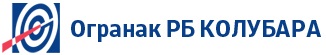 Најава испоруке добараФК.7.4.4.1.4Најава испоруке добараБрој:Датум:Ред. број  из УговораБрој јавне набавкеДатум иброј УговораШифра ЕРЦ                        Називи атрибутиЈММаса (kg/kom)Ознака материјалаШаржаОтпремница бројАтест бројДатум испоруке: Место испоруке: магацин.................Робу доставити у магацин радним даном од 7,00 до 12,00 час.За сваки магацин доставити посебну најаву испоруке.Напомена: Најаву испоруке доставити најмање 3 радна дана пре испоруке добара на:Напомена: Најаву испоруке доставити најмање 3 радна дана пре испоруке добара на:Напомена: Најаву испоруке доставити најмање 3 радна дана пре испоруке добара на:Напомена: Најаву испоруке доставити најмање 3 радна дана пре испоруке добара на:Напомена: Најаву испоруке доставити најмање 3 радна дана пре испоруке добара на:Напомена: Најаву испоруке доставити најмање 3 радна дана пре испоруке добара на:Напомена: Најаву испоруке доставити најмање 3 радна дана пре испоруке добара на:            е-mail: milan.markovic@rbkolubara.rs               е-mail: milan.markovic@rbkolubara.rs               е-mail: milan.markovic@rbkolubara.rs               е-mail: milan.markovic@rbkolubara.rs               е-mail: milan.markovic@rbkolubara.rs               е-mail: milan.markovic@rbkolubara.rs               е-mail: milan.markovic@rbkolubara.rs   Обавештење о испоруци добараФK.6.2.4.0.2Обавештење о испоруци добараДатум: ___________Име и презимеБр.личне карте/пасошaНапомена123Датум:Понуђач:М.П.Датум:Понуђач:М.П.Датум:Понуђач:М.П.КУПАЦПРОДАВАЦЈП „Електропривреда Србије“ БеоградОгранак РБ КолубараНазив_____________________________М.П._____________________________              Владан Марковић,          финансијски   директорИме и презимефункција